ΘΕΜΑ:  Έγκριση Σχεδίων Τροποποιημένων Αποφάσεων Υλοποίησης με Ίδια Μέσα των Υποέργων Α/Α (1) και Α/Α (2) της Πράξης «Διευρυμένο Κέντρο Κοινότητας με Παράρτημα Κέντρου Ένταξης Μεταναστών Δήμου Καλλιθέας» με κωδικό ΟΠΣ (MIS) 5002039, με ενσωματωμένες τις αλλαγές που αφορούν στην Πράξη προκειμένου να υποβληθούν στην ΕΥΔΕΠ Περιφέρεια Αττικής μαζί με την επανυποβολή του Τεχνικού Δελτίου Πράξης με ενσωματωμένες τις προτεινόμενες αλλαγές επί των στοιχείων της Πράξης που αφορούν το χρονοδιάγραμμα και τον προυπολογισμό της Πράξης (Υποέργο 1 και 2) και Εξουσιοδότηση  του  Δημάρχου Καλλιθέας ως νόμιμου εκπροσώπου για την υπογραφή των Σχεδίων Τροποποιημένων Αποφάσεων Υλοποίησης με Ίδια Μέσα των Υποέργων Α/Α (1) και Α/Α (2) της Πράξης. Αξιότιμε κ. Πρόεδρε,Παρακαλούμε κατά την προσεχή συνεδρίαση του Δημοτικού Συμβουλίου όπως συμπεριλάβετε μεταξύ των θεμάτων της ημερήσιας διάταξης και το πιο πάνω θέμα που αφορά σε Σχέδια Τροποποιημένων ΑΥΙΜ 1 και 2 ως προς το χρονοδιάγραμμα και τον προϋπολογισμό της Πράξης «Διευρυμένο Κέντρο Κοινότητας με Παράρτημα Κέντρου Ένταξης Μεταναστών Δήμου Καλλιθέας» με Κωδικό ΟΠΣ 5002039 στο Επιχειρησιακό Πρόγραμμα «Αττική 2014-2020».Η Υπηρεσία μας λαμβάνοντας υπόψη: Την με αριθμ.  489/2017 (ΑΔΑ:ΨΟ4ΕΩΕΚ-Η9Σ) Απόφαση Ένταξης της Πράξης με τίτλο «Διευρυμένο Κέντρο Κοινότητας με Παράρτημα Κέντρου Ένταξης Μεταναστών στο Δήμο Καλλιθέας» και MIS 5002039 στο Ε.Π. «Περιφέρειας Αττικής».    Την με υπ. αριθ. πρωτ. Απόφαση 333/2017 (ΑΔΑ:Ω4Ρ9ΩΕΚ-ΜΘΝ)  Απόφαση του Δημοτικού Συμβουλίου Καλλιθέας περί Αποδοχής απόφασης ένταξης και έγκριση Σχεδίων Απόφασης υλοποίησης με Ίδια μέσα των Υποέργων 1,2,3 «Διευρυμένο Κέντρο Κοινότητας με Παράρτημα Κέντρου Ένταξης Μεταναστών στο Δήμο Καλλιθέας» και MIS 5002039 στο Ε.Π. «Περιφέρειας Αττικής».Τη με υπ. αριθ.  336/2018 Απόφαση του Δημοτικού Συμβουλίου Καλλιθέας με θέμα: α. Έγκριση των Αποφάσεων Υλοποίησης με Ίδια Μέσα των Υποέργων 1,2 και 3 της Πράξης «Διευρυμένο Κέντρο Κοινότητας με Παράρτημα Κέντρου Ένταξης Μεταναστών Δήμου Καλλιθέας» με κωδικό ΟΠΣ (MIS) 5002039, και του ορισμού της ημερομηνίας έναρξης της Πράξης από την ημερομηνία υπογραφής των συμβάσεων προσωπικού που θα υλοποιήσει το Έργο και ημερομηνία λήξης της Πράξης, τρία χρόνια μετά, σύμφωνα με την Απόφαση Ένταξης.β.Παραχώρηση χώρων στο ενοικιαζόμενο κτίριο επί της οδού Ελ. Βενιζέλου 156 (2ος όροφος), η μίσθωση του οποίου παρατάθηκε έως τις 31/12/2018 με την  641/2017 απόφαση Δ.Σ., για τη στέγαση του Κέντρου Κοινότητας και του Παραρτήματος Κέντρου Ένταξης Μεταναστών.γ. Εξουσιοδότηση  του  Δημάρχου Καλλιθέας ως νόμιμου εκπροσώπου για την υπογραφή των Αποφάσεων Υλοποίησης με Ίδια Μέσα (ΑΥΙΜ) των Υποέργων 1,2 και 3  της Πράξης , με ημερομηνίες έναρξης και λήξης αυτής όπως ορίζονται ανωτέρω καθώς και όλων των απαραίτητων εγγράφων για την υλοποίηση της Πράξης».4. Την με  αριθ. πρωτ. 32622/4-6-2018 Απόφαση Υλοποίησης Με Ίδια Μέσα (ΑΥΙΜ) του Υποέργου (2) «Διευρυμένο Κέντρο Κοινότητας με Παράρτημα Κέντρου Ένταξης Μεταναστών στο Δήμο Καλλιθέας» της Πράξης «Διευρυμένο Κέντρο Κοινότητας με Παράρτημα Κέντρου Ένταξης Μεταναστών Δήμου Καλλιθέας»  με κωδικό ΟΠΣ (MIS) 5002039.5. Τη με υπ. αριθ. πρωτ. 489/2017 (ΑΔΑ:ΨΟ4ΕΩΕΚ-Η9Σ) Απόφαση Δημοτικού Συμβουλίου Καλλιθέας με θέμα «Σύσταση, λειτουργία και ορισμός μελών Μηχανισμού Πιστοποίησης Εκτέλεσης της Πράξης με τίτλο «Διευρυμένο Κέντρο Κοινότητας με Παράρτημα Κέντρου Ένταξης Μεταναστών στο Δήμο Καλλιθέας» και MIS 5002039 στο Ε.Π. «Περιφέρειας Αττικής»».6. Την με αρ. 156/2018 συμπλήρωση της με αρ. 489/2017 απόφασης του Δημοτικού Συμβουλίου Καλλιθέας  περί Μηχανισμού Πιστοποίησης της Πράξης Διευρυμένο Κέντρο Κοινότητας με Παράρτημα Κέντρου Ένταξης Μεταναστών στο Δήμο Καλλιθέας» και MIS 5002039 στο Ε.Π. «Περιφέρειας Αττικής», για τον ορισμό αναπληρωματικών μελών.7. Την με αρ. 359/2018 απόφαση Δημ. Συμβουλίου περί αντικατάστασης του μέλους του Μηχανισμού Πιστοποίησης Εκτέλεσης του Έργου «Διευρυμένο Κέντρο Κοινότητας με Παράρτημα Κέντρου Ένταξης Μεταναστών Δήμου Καλλιθέας»  κ. Μαρίας Ψυχογιού.8. Την με αρ. 314/2019 απόφαση Δημάρχου περί ανανέωσης σύμβασης ΙΔΟΧ για την υλοποίηση της Πράξης με MIS 5002039.9.To ΦEK 1023/7-6-2019 με τη δημοσίευση ανανέωσης συμβάσεων ΙΔΟΧ για την Πράξη με MIS 5002039.10.Τις Βεβαιώσεις του Μηχανισμού Πιστοποίησης Εκτέλεσης του Υποέργου 1 της Πράξης με MIS 5002039.11.Το με αρ. 117366/5-11-2018 έγγραφο του Υπουργείου Οικονομίας και Ανάπτυξης περί παράτασης λειτουργίας Δομών και διεύρυνση των παρεχόμενων υπηρεσιών στα πλαίσια του Θ.Σ. 9 των ΠΕΠ καθώς και τις Οδηγίες τροποποίησης των ΑΥΙΜ των Πράξεων «ΚΕΝΤΡΑ ΚΟΙΝΟΤΗΤΑΣ» της ΕΥΔΕΠ Αττικής.12.Το με αρ. πρωτ. 336/1-11-2018 έγγραφο του Υπουργείου Εργασίας περί ανάγκης διεύρυνσης ΚΚ και στελέχωσης τους με επιπλέον προσωπικό προς επίτευξη βέλτιστων αποτελεσμάτων της δράσης.Και αναλυτικότερα:Την ανάγκη σύμφωνα με τα ως άνω σχετικά (11) και (12) υποβολής αιτήματος τροποποίησης της Απόφασης Ένταξης και ειδικότερα των Υποέργων 1 και 2, ως προς α. την παράτασης της χρονικής διάρκειας υλοποίησης των Υποέργων 1 και 2 με καταληκτική ημερομηνία την 30/06/2023 και β. τροποποίηση του συνολικού Προϋπολογισμό Υλοποίησης της Πράξης και των μερικών προϋπολογισμών των Υποέργων 1 και 2 λαμβάνοντας υπόψη:Τις άμεσες επιλέξιμες δαπάνες προσωπικού για τους μήνες λειτουργίας της Δομής, για το διάστημα από την έναρξη λειτουργίας της , ήτοι 04/06/2018 όπως αποτυπώνεται στις Βεβαιώσεις Έναρξης Λειτουργίας (Υποέργο 1 και 2), μέχρι και την 30/06/2023, συν κατ΄αποκοπή ποσό 20% επί των δαπανών αυτών (Υποέργο 1), με προσαρμογή στο πραγματικό κόστος μισθοδοσίας.Τις άμεσες επιλέξιμες δαπάνες πρόσθετου προσωπικού τεσσάρων (4) ατόμων (δύο (2) Κοινωνικών Λειτουργών ΤΕ/ΠΕ  και δύο (2) Ψυχολόγων ΠΕ) όπως προβλέπονται στο με αρ. 117366/5-11-2018 έγγραφο του Υπουργείου Οικονομίας και Ανάπτυξης περί παράτασης λειτουργίας Δομών και διεύρυνση των παρεχόμενων υπηρεσιών στα πλαίσια του Θ.Σ. 9 των ΠΕΠ και αποτυπώνονται στο Παράρτημα Ι του ίδιου εγγράφου, συν κατ΄αποκοπή ποσό 20% επί των δαπανών αυτών, το οποίο θα στελεχώσει το Κέντρο Κοινότητας (κεντρική δομή) με στόχο την ενίσχυση παροχής υπηρεσιών στήριξης της οικογένειας. Σημειώνεται ότι η διεύρυνση του ΚΚ με προσωπικό δεν αποτελεί νέα υπηρεσία, καθώς προβλέπεται ως υπηρεσία στο ΚΚ και δύναται να παρέχεται από τις προβλεπόμενες ειδικότητες στελέχωσης τους σύμφωνα με τα οριζόμενα στην παρ. 3.5 του αρ. 4 της Δ14/15834/237/2019 (ΦΕΚ 1344/2019).Οι ως άνω τροποποιήσεις στην ενταγμένη Πράξη οι οποίες θα αποτυπωθούν και με την υποβολή Τροποποιημένου Τεχνικού Δελτίου Πράξης στο σύστημα ΟΠΣ, σε καμμιά περίπτωση δεν αναιρούν ή μεταβάλλουν τις υποχρεώσεις του δικαιούχου που ρητά αναφέρονται στην Απόφαση Δέσμευσης και τον δεσμεύουν καθ΄ όλη τη διάρκεια υλοποίησης της Πράξης, ανεξάρτητα από το πλήθος και το είδος των αλλαγών των στοιχείων της Πράξης που θα πραγματοποιηθούν.Εισηγούμαστε:Την Έγκριση Σχεδίων Τροποποιημένων Αποφάσεων Υλοποίησης με Ίδια Μέσα των Υποέργων Α/Α (1) και Α/Α (2) της Πράξης «Διευρυμένο Κέντρο Κοινότητας με Παράρτημα Κέντρου Ένταξης Μεταναστών Δήμου Καλλιθέας» με κωδικό ΟΠΣ (MIS) 5002039, με ενσωματωμένες τις αλλαγές που αφορούν στην Πράξη προκειμένου να υποβληθούν στην ΕΥΔΕΠ Περιφέρεια Αττικής μαζί με την επανυποβολή του Τεχνικού Δελτίου Πράξης με ενσωματωμένες τις προτεινόμενες αλλαγές επί των στοιχείων της Πράξης που αφορούν το χρονοδιάγραμμα και τον προυπολογισμό της Πράξης (Υποέργο 1 και 2) και Την Εξουσιοδότηση  του  Δημάρχου Καλλιθέας ως νόμιμου εκπροσώπου για την υπογραφή των Σχεδίων Τροποποιημένων Αποφάσεων Υλοποίησης με Ίδια Μέσα των Υποέργων Α/Α (1) και Α/Α (2) της Πράξης. Ο ΑΝΤΙΔΗΜΑΡΧΟΣ ΠΡΟΝΟΙΑΣ                                                   Α. ΚΑΛΟΓΕΡΟΠΟΥΛΟΣΠΑΡΑΡΤΗΜΑΘΕΜΑ: Σχέδιο τροποποιημένης απόφασης υλοποίησης με ίδια μέσα του Υποέργου (1) «Διευρυμένο Κέντρο Κοινότητας με Παράρτημα Κέντρου Ένταξης Μεταναστών στο Δήμο Καλλιθέας» της Πράξης «Διευρυμένο Κέντρο Κοινότητας με Παράρτημα Κέντρου Ένταξης Μεταναστών Δήμου Καλλιθέας»  με κωδικό ΟΠΣ (MIS) 5002039.ΑΠΟΦΑΣΗ Έχοντας υπόψη:Το Ν. 3463/2006 «Κύρωση του Κώδικα Δήμων και Κοινοτήτων» (ΦΕΚ 114/Α/8.6.06). Το Ν. 3852/2010 «Νέα Αρχιτεκτονική της Αυτοδιοίκησης και της Αποκεντρωμένης Διοίκησης − Πρόγραμμα Καλλικράτης» (ΦΕΚ 87/Α/7.6.10). Το υπ’ αρ. 2598/Β΄/25-09-2012 ΦΕΚ που αφορά την έγκριση Οργανισμού Εσωτερικής Υπηρεσίας του Δήμου Καλλιθέας.Το Ν. 4314/2014 «Για τη διαχείριση, τον έλεγχο και την εφαρμογή αναπτυξιακών παρεμβάσεων για την προγραμματική περίοδο 2014-2020», όπως ισχύει. Τη με αρ. πρωτ. 81986/ΕΥΘΥ 712/31.07.2015 (ΦΕΚ 1822/Β/24.08.2015) Υπουργική Απόφαση «Εθνικοί Κανόνες Επιλεξιμότητας δαπανών για τα προγράμματα του ΕΣΠΑ 2014-2020 – Έλεγχοι νομιμότητας δημοσίων συμβάσεων συγχρηματοδοτούμενων πράξεων ΕΣΠΑ 2014-2020 από Αρχές Διαχείρισης και Ενδιάμεσους Φορείς – Διαδικασία ενστάσεων επί των αποτελεσμάτων αξιολόγησης πράξεων», όπως τροποποιήθηκε και αντικαταστάθηκε με την αριθμ. 110427/ΕΥΘΥ/1020/20-10-2016 (ΦΕΚ 3521/Β/01.11.2016) Υπουργική Απόφαση. Τον Ν.4412/2016 (ΦΕΚ 147/Α/8-8-2016) «ΝΟΜΟΣ ΥΠ’ ΑΡΙΘΜ. 4412 Δημόσιες Συμβάσεις Έργων, Προμηθειών και Υπηρεσιών (προσαρμογή στις Οδηγίες 2014/24/ΕΕ και 2014/25/ΕΕ). Το Ν.2190/1994 «Σύσταση ανεξάρτητης αρχής για την επιλογή προσωπικού και ρύθμιση θεμάτων διοίκησης» (ΦΕΚ 28/Α), όπως έχει τροποποιηθεί και ισχύει.     Το άρθρο 74 του Ν. 4430/2016 (ΦΕΚ 205/Α/31.10.16) για τη θεσμοθέτηση κριτηρίων και μοριοδότησης για προσλήψεις προσωπικού ΙΔΟΧ το οποίο θα απασχοληθεί στην υλοποίηση των συγχρηματοδοτούμενων δράσεων: «Κέντρα Κοινότητας» της Προγραμματικής Περιόδου του ΕΣΠΑ 2014-2020. Τον Οδηγό Εφαρμογής & Λειτουργίας Κέντρων Κοινότητας της Ειδικής Υπηρεσίας Συντονισμού και Παρακολούθησης Δράσεων ΕΚΤ (ΕΥΣΕΚΤ) (Ιούνιος 2016).Την υπ’ αριθμ. Πρωτ.2746/11.07.2016 (ορθή επανάληψη 13.07.2016) Πρόσκληση της ΕΥΔ Ε.Π. «Περιφέρειας Αττικής» με κωδικό Πρόσκλησης ΑΤΤ0025, Α/Α ΟΠΣ 1662.Τη με  αριθμ. Δ23/ΟΙΚ. 14435/1135/29.03.2016 (ΦΕΚ Β΄854/30-3-2016) Κοινή Υπουργική Απόφαση «Καθορισμός ελάχιστων προδιαγραφών λειτουργίας των Κέντρων Κοινότητας». Την υπ’ αρ. 291/27-07-2016 (ΑΔΑ: 6Μ00ΩΕΚ-ΕΜΗ) απόφαση του Δημοτικού Συμβουλίου του Δήμου Καλλιθέας για την υποβολή πρότασης στο Ε.Π. «Περιφέρειας Αττικής». Την υπ’ αρ. 316/1016 Απόφαση (ΑΔΑ: 6ΡΥΥΩΕΚ-ΞΒΩ) Δημοτικού Συμβουλίου του Δήμου Καλλιθέας για την έγκριση του Εγχειριδίου Διαδικασιών, όπως αυτή τροποποιήθηκε με την υπ’ αρ. 399/2016 (ΑΔΑ: 73Ω3ΩΕΚ-57Λ) απόφαση ΔΣ και την υπ΄αρ.114/2017 (ΑΔΑ: ΩΡΔ2ΩΕΚ-ΓΙΞ) απόφαση ΔΣ.Τη με αριθμ.  333/2017 (ΑΔΑ:Ω4Ρ9ΩΕΚ-ΜΘΝ) Απόφαση Ένταξης και έγκριση σχεδίων υλοποίησης με ίδια μέσα των Υποέργων 1,2 και 3 της Πράξης με τίτλο «Διευρυμένο Κέντρο Κοινότητας με Παράρτημα Κέντρου Ένταξης Μεταναστών Δήμου Καλλιθέας» και MIS 5002039 στο Ε.Π. «Περιφέρειας Αττικής».  Τη με αρ. πρωτ. 489/2017 (ΑΔΑ:Ψ04ΕΩΕΚ-Η9Σ)  Απόφαση Δημοτικού Συμβουλίου του Δήμου Καλλιθέας για την έγκριση της σύστασης, στελέχωσης και λειτουργίας του Μηχανισμού Πιστοποίησης Εκτέλεσης της Πράξης με τίτλο «Διευρυμένο Κέντρο Κοινότητας με Παράρτημα Κέντρου Ένταξης Μεταναστών Δήμου Καλλιθέας» και MIS 5002039 στο Ε.Π. «Περιφέρειας Αττικής». Τη με αρ. 156/2018 συμπλήρωση της με αρ. 489/2017 απόφασης του Δημοτικού Συμβουλίου Καλλιθέας  περί Μηχανισμού Πιστοποίησης της Πράξης Διευρυμένο Κέντρο Κοινότητας με Παράρτημα Κέντρου Ένταξης Μεταναστών Δήμου Καλλιθέας» και MIS 5002039 στο Ε.Π. «Περιφέρειας Αττικής», για τον ορισμό αναπληρωματικών μελών.Τη με υπ. αριθ, πρωτ, 207028/16/10/2017 Απόφαση της Διεύθυνσης Αναπτυξιακού Προγραμματισμού Περιφέρειας Αττικής με θέμα «Ορισμός Διαχειριστή Έργου του Προγράμματος Δημόσιων Επενδύσεων στο συγχρηματοδοτούμενο έργο με ΣΑΕΠ 085/1, της Περιφέρειας Αττικής με Κ.Α. 2017ΕΠ08510079 και τίτλο «Διευρυμένο Κέντρο Κοινότητας με Παράρτημα Κέντρου Ένταξης Μεταναστών στο Δήμο Καλλιθέας».Τη με αριθ. πρωτ. Απόφαση 372/2017 (ΑΔΑ: 6Φ8ΤΩΕΚ-ΧΟΧ) του Δημοτικού Συμβουλίου Καλλιθέας με θέμα «Έγκριση πρόσληψης προσωπικού με σύμβαση εργασίας Ιδιωτικού Δικαίου Ορισμένου Χρόνου για την υλοποίηση του Υποέργου (1) «Διευρυμένο Κέντρο Κοινότητας με Παράρτημα Κέντρου Ένταξης Μεταναστών Δήμου Καλλιθέας» της Πράξης με κωδικό ΟΠΣ (MIS) 5002039.Την με υπ. αριθ. πρωτ. 21773/2017//1/2018  Εγκριτική Απόφαση  του Α.Σ.Ε.Π. με θέμα «’Έγκριση Ανακοίνωσης» της ανακοίνωση υπ’ αριθ. ΣΟΧ 1/2018 για τη σύναψη σύμβασης εργασίας ορισμένου χρόνου στο πλαίσιο του Περιφερειακού Επιχειρησιακού Προγράμματος «ΑΤΤΙΚΗ 2014-2020» άξονας προτεραιότητας 09, με τίτλο: «Κέντρα Κοινότητας » .Το με αρ. πρωτ. 15534/12-3-2018 Διαβιβαστικό του Πρακτικού ανάρτησης πινάκων της Ανακοίνωσης ΣΟΧ 1/2018 για τη σύναψη σύμβασης ορισμένου χρόνου στο πλαίσιο υλοποίησης της Πράξης «Διευρυμένο Κέντρο Κοινότητας με Παράρτημα Κέντρου Ένταξης Μεταναστών στο Δήμο Καλλιθέας». Τη με αρ. 376/2018 απόφαση Δημάρχου με θέμα την πρόσληψη με σύμβαση εργασίας Ιδιωτικού Δικαίου Ορισμένου Χρόνου για την υλοποίηση του συγχρηματοδοτούμενου Ευρωπαϊκού Προγράμματος στο πλαίσιο της Πράξης «Διευρυμένο Κέντρο Κοινότητας με Παράρτημα Κέντρου Ένταξης Μεταναστών στο Δήμο Καλλιθέας».Τη  με αριθ. πρωτ. 641/2017 (ΑΔΑ: ΨΛΟΙΩΕΚ-1Ω1) Απόφαση Δημοτικού Συμβουλίου Καλλιθέας με θέμα «Παρατάσεις υπαρχουσών μισθώσεων ακινήτων, για το έτος 2018» όπως παρατάθηκαν μέχρι 31/12/2019 με την με αρ.  684/2018 απόφαση Δ.Σ. Καλλιθέας. Τη  με  αριθ. πρωτ. 16919/19-03-2018 Βεβαίωση Περαίωσης της Διεύθυνσης Τεχνικών Υπηρεσιών με θέμα «Ολοκλήρωση εργασιών διαμόρφωσης χώρων στο 2ο όροφο του κτιρίου επί της Ελ. Βενιζέλου 156 και περί ύπαρξης των απαιτούμενων παρεμβάσεων για την εξασφάλιση της προσβασιμότητας των ΑμΕΑ».Τη με αριθ. πρωτ. 157/2018 (ΑΔΑ:6Π86ΩΕΚ-4ΛΓ) Απόφαση του Δ.Σ. (Δημοτικού ή Διοικητικού Συμβουλίου) περί έγκρισης του Εσωτερικού Κανονισμού Λειτουργίας. Την με αρ. 314/2019 απόφαση Δημάρχου περί ανανέωσης σύμβασης ΙΔΟΧ για την υλοποίηση της Πράξης με MIS 5002039.To ΦEK 1023/7-6-2019 με τη δημοσίευση ανανέωσης συμβάσεων ΙΔΟΧ για την Πράξη με MIS 5002039.Τις Βεβαιώσεις του Μηχανισμού Πιστοποίησης Εκτέλεσης του Υποέργου 1 της Πράξης με MIS 5002039.Το με αρ. 117366/5-11-2018 έγγραφο του Υπουργείου Οικονομίας και Ανάπτυξης περί παράτασης λειτουργίας Δομών και διεύρυνση των παρεχόμενων υπηρεσιών στα πλαίσια του Θ.Σ. 9 των ΠΕΠ καθώς και τις Οδηγίες τροποποίησης των ΑΥΙΜ των Πράξεων «ΚΕΝΤΡΑ ΚΟΙΝΟΤΗΤΑΣ» της ΕΥΔΕΠ Αττικής.Το με αρ. πρωτ. 336/1-11-2018 έγγραφο του Υπουργείου Εργασίας περί ανάγκης διεύρυνσης ΚΚ και στελέχωσης τους με επιπλέον προσωπικό προς επίτευξη βέλτιστων αποτελεσμάτων της δράσης.Την με αρ. ……….. απόφαση του Δ.Σ. Καλλιθέας περί έγκρισης της υποβολής Σχεδίων Τροποποιημένων ΑΥΙΜ Υποέργου 1 με Ίδια Μέσα και Υποέργου 2 με Ίδια Μέσα (ως προς το χρονογιάγγραμα και των προυπολογισμό της Πράξης).Τις κατά περίπτωση διατάξεις που διέπουν τον Δικαιούχο. Αποφασίζουμε την υλοποίηση με ίδια μέσα του Υποέργου (1) «Διευρυμένο Κέντρο Κοινότητας με Παράρτημα Κέντρου Ένταξης Μεταναστών στο Δήμο Καλλιθέας» της Πράξης «Διευρυμένο Κέντρο Κοινότητας με Παράρτημα Κέντρου Ένταξης Μεταναστών Δήμου Καλλιθέας» με κωδικό ΟΠΣ 5002039  από τον Δήμο Καλλιθέας  ως ακολούθως:Α. ΦΥΣΙΚΟ ΑΝΤΙΚΕΙΜΕΝΟ ΤΟΥ ΥΠΟΕΡΓΟΥ – ΠΡΟΓΡΑΜΜΑΤΙΣΜΟΣ ΥΛΟΠΟΙΗΣΗΣ - ΔΕΙΚΤΕΣΣτο γενικότερο πλαίσιο του στρατηγικού σχεδιασμού της Ελληνικής πολιτείας και της Περιφέρειας Αττικής, για τη δημιουργία ενός ενιαίου Εθνικού Μηχανισμού (ΕΜ) συντονισμού, παρακολούθησης και αξιολόγησης των πολιτικών κοινωνικής ένταξης και κοινωνικής συνοχής, που θα ενισχύει την αποδοτικότητα και αποτελεσματικότητα του συστήματος κοινωνικής προστασίας, ο Δήμος Καλλιθέας προχωρά στη δημιουργία δομής «Διευρυμένο Κέντρο Κοινότητας με Παράρτημα Κέντρου Ένταξης Μεταναστών Δήμου Καλλιθέας». Η δομή θα στεγάζεται σε χώρο που βρίσκεται στην οδό Ελ. Βενιζέλου 156 στο 2ο όροφο (Σύμφωνα με την περιγραφή της κτιριακής υποδομής από την τεχνική υπηρεσία με το με αρ. πρωτ. 51326/2016 έγγραφό της: «Στο κτίριο επί της οδού Ελ. Βενιζέλου 156 υπάρχει οριζόντια πρόσβαση ΑΜΕΑ καθότι η είσοδος συνδέεται ισόπεδα με το πεζοδρόμιο της οδού Ελ. Βενιζέλου και οι διαστάσεις της θύρας εισόδου επιτρέπουν την είσοδο αμαξιδίου. Η κατακόρυφη προσβασιμότητα εξασφαλίζεται με ανελκυστήρα. Ο δεύτερος όροφος του κτιρίου διαθέτει ικανοποιητικό πλάτος διαδρόμου, δύο αίθουσες κλιματιζόμενες που μπορούν να χρησιμοποιηθούν ως χώρος γραφείων και χώρος αναμονής κοινού και διαθέτει W.C. ΑΜΕΑ. Κατόπιν των παραπάνω πληρούνται οι προδιαγραφές προσβασιμότητας ατόμων ΑΜΕΑ σύμφωνα με τον Ν.4067/12 (ΝΟΚ άρθρο 26, παρ. 4) και τις Οδηγίες Σχεδιασμού ΥΠΕΚΑ»). Το «Διευρυμένο Κέντρο Κοινότητας με Παράρτημα Κέντρου Ένταξης Μεταναστών Δήμου Καλλιθέας» είναι μία νέα δράση με καινοτόμα χαρακτηριστικά που θα λειτουργεί ως δομή συμπληρωματική της Κοινωνικής Υπηρεσίας του Δήμου Καλλιθέας. Στόχος του  Κέντρου Κοινότητας είναι η ανάπτυξη ενός τοπικού σημείου αναφοράς (περίπου 4000 άτομα ωφελούμενοι) για την α) Υποδοχή – Ενημέρωση – Υποστήριξη των πολιτών για την εφαρμογή του Κοινωνικού Εισοδήματος Αλληλεγγύης (ΚΕΑ) β) Συνεργασία με Υπηρεσίες και Δομές (τη διασύνδεση των πολιτών με τα κοινωνικά προγράμματα και τις υπηρεσίες που υλοποιούνται στο Δήμο Καλλιθέας και τις παραπομπές όταν απαιτούνται) γ) Παροχή Ποιοτικών Υπηρεσιών βελτίωσης του βιοτικού επιπέδου και διασφάλισης της κοινωνικής ένταξης των ωφελούμενων. Στόχος του Παραρτήματος ΚΕΜ είναι η ανάπτυξη ενός τοπικού σημείου αναφοράς (περίπου 700 άτομα ωφελούμενοι) για την α) Ενημέρωση, εξυπηρέτηση, συμβουλευτική στήριξη για θέματα ένταξης μεταναστών και δικτύωση, β) Συνεργασία και παραπομπή αιτημάτων σε άλλες σχετικές δομές, υπηρεσίες και φορείς (Συμβούλια Ένταξης Μεταναστών, Συλλόγους Μεταναστών/Δικαιούχων Διεθνούς Προστασίας, ΜΚΟ, Κοινωνικές Υπηρεσίες)  γ) Υλοποίηση μαθημάτων και παράλληλων δράσεων.Το «Διευρυμένο Κέντρο Κοινότητας με Παράρτημα Κέντρου Ένταξης Μεταναστών Δήμου Καλλιθέας» θα ξεκινήσει τη λειτουργία του πάνω σε ένα ήδη υφιστάμενο σύστημα, δεδομένου ο Δήμος διαθέτει Κοινωνική Υπηρεσία στελεχωμένη από έμπειρο επιστημονικό και διοικητικό προσωπικό, αποτελούμενο από 4 Κοινωνικούς Λειτουργούς, 2 Κοινωνιολόγους, 2 Επισκέπτες Υγείας, 1 Επόπτη Υγείας και 28 Διοικητικούς Υπαλλήλους.Η Κοινωνική Υπηρεσία του Δήμου λειτουργεί με γνώμονα την βελτίωση της ποιότητας ζωής των πολιτών και ιδιαίτερα των ευπαθών κοινωνικών ομάδων, αναπτύσσοντας σχετικά προγράμματα και ενέργειες στο πλαίσιο των αρμοδιοτήτων της.  Με δεδομένο όμως το ευρύτατο αντικείμενο εργασιών της Κοινωνικής Υπηρεσίας και καθώς οι ανθρώπινες ανάγκες προβάλλουν αυξανόμενες και επιτακτικές ως απόρροια της κοινωνικής και οικονομικής αστάθειας των τελευταίων ετών, είναι διαπιστωμένη πλέον η ανάγκη για περαιτέρω ενημέρωση, υποστήριξη και διασύνδεση όλο και μεγαλύτερου αριθμού πολιτών με όλα τα κοινωνικά προγράμματα και υπηρεσίες που υλοποιούνται στην περιοχή δράσης της Κοινωνικής υπηρεσίας του Δήμου Καλλιθέας αλλά και σε ευρύτερο επίπεδο.Ως εκ τούτου ο Δήμος θα προχωρήσει στην σύσταση και λειτουργία  της νέας δομής με τίτλο: «Διευρυμένο Κέντρο Κοινότητας με Παράρτημα Κέντρου Ένταξης Μεταναστών Δήμου Καλλιθέας» με  σκοπό την περαιτέρω υποστήριξη του έργου της ήδη υπάρχουσας Κοινωνικής Υπηρεσίας  Δήμου, σε  άμεση συνεργασία με αυτή.Ωφελούμενοι της νέας δομής είναι όλοι οι πολίτες που κατοικούν στην περιοχή λειτουργίας της δομής και κατά προτεραιότητα άτομα και οικογένειες, που διαβιούν σε συνθήκες φτώχειας και κοινωνικού αποκλεισμού, παιδιά που βιώνουν καταστάσεις αποκλεισμού, οι ωφελούμενοι του προγράμματος “Κοινωνικό Εισόδημα Αλληλεγγύης” (ΚΕΑ), ΑμεΑ, Ρομά, μετανάστες και γενικότερα ευπαθείς ομάδες πληθυσμού. Το Διευρυμένο Κέντρο Κοινότητας με Παράρτημα Κέντρου Ένταξης Μεταναστών (ΚΕΜ) θα λειτουργεί σε πενθήμερη βάση (Δευτέρα – Παρασκευή) και με οκτάωρη λειτουργία (μεταξύ των ωρών 8:30 – 16:30) και θα εξυπηρετεί τους κατοίκους του  Δήμου Καλλιθέας. Το ωράριο λειτουργίας δύναται να επεκτείνεται και κατά τις απογευματινές ώρες με Απόφαση του Δημοτικού Συμβουλίου με βάση τη δυναμικότητα του Κέντρου και του Παρατήματος του, αλλά και των τοπικών αναγκών. Το Παράρτημα Κέντρου Ένταξης Μεταναστών, μπορεί να λειτουργεί με ευέλικτο ωράριο  προκειμένου να είναι δυνατή η ανάπτυξη δραστηριοτήτων όπως π.χ. δημιουργική απασχόληση, σύσταση ομάδων κινητοποίησης του πληθυσμού, ημερίδες ή λοιπές απογευματινές δραστηριότητες. Σε κάθε περίπτωση η απασχόληση του προσωπικού δε θα υπερβαίνει τις σαράντα (40) ώρες την εβδομάδα.  Η στελέχωση της προς ένταξη δομής  θα περιλαμβάνει:Για μεν το μεν Κέντρο Κοινότητας: Δύο (2) Κοινωνικούς Λειτουργούς  (ΠΕ/ΤΕ Κοινωνικής Εργασίας με άδεια άσκησης επαγγέλματος –ό ένας  εκ των οποίων συντονιστής),Ψυχολόγος  (ΠΕ με άδεια άσκησης επαγγέλματος)Διοικητικός (τουλάχιστον ΔΕ)Για δε το Παράρτημα ΚΕΜΔιαπολιτισμικό μεσολαβητή για μετανάστες /δικαιούχους διεθνούς προστασίας, , ο οποίος θα έχει γνώση των εθνικών/πολιτιστικών χαρακτηριστικών των μεταναστευτικών/προσφυγικών κοινοτήτων καθώς και της γλώσσας τους (ΥΕ).Κοινωνικό Λειτουργό (ΠΕ/ΤΕ Κοινωνικής Εργασίας με άδεια άσκησης επαγγέλματος), εξειδικευμένο σε θέματα Μεταναστών/Μειονοτήτων ή/και Κοινωνικού αποκλεισμού, πλήρους απασχόλησης που θα λειτουργεί ως συντονιστής του Παραρτήματος ΚΕΜΝομικό Πτυχιούχο ΑΕΙ, με ειδίκευση σε θέματα μεταναστευτικού και εργατικού δικαίου (μερική απασχόληση)Ψυχολόγο, Πτυχιούχο ΑΕΙ με ειδίκευση σε μετατραυματικό stress, και σε άτομα πολλαπλά ευάλωτα (π.χ, γυναίκες, παιδιά, ΑΜΕΑ κ.ο.κ.)  (μερική απασχόληση)Το ανωτέρω προσωπικό θα προσληφθεί από το Δήμο Καλλιθέας με σύμβαση εργασίας ορισμένου  χρόνου, ανανεωνόμενη ανά έτος με διαδικασίες ΑΣΕΠ.  Το προσωπικό της Κεντρικής Δομής με την παρούσα τροποποίηση προβλέπεται να ενισχυθεί με επιπλέον προσωπικό (δύο Κοιν. Λειτουργούς και δύο Ψυχολόγους) με σκοπό την ενίσχυση των παρεχομένων υπηρεσιών.Δείκτες Το Υποέργο θα συνεισφέρει στην εκπλήρωση των σχετικών δεικτών (εκροών & αποτελέσματος) όπως περιγράφονται στην Πρόσκληση και στο Τεχνικό Δελτίο Πράξης.Αναλυτική Περιγραφή ανά Πακέτο ΕργασίαςΠΕ 1: Πλάνο Δημοσιότητας – Υποδοχή –Ενημέρωση – Υποστήριξη  των πολιτών Στόχοι/ Επιδιωκόμενα αποτελέσματα: Κέντρο Κοινότητας:Πριν την υλοποίηση του έργου πραγματοποιήθηκαν μια σειρά από δράσεις δημοσιότητας όπως: Φυλλάδια και φυλλάδια σε γραφή Braille, Αφίσες, Ανάρτηση στην ιστοσελίδα του Δήμου (έκδοση 2.0 (web Content Accessibility Guidelines 2.0) του διεθνή οργανισμού World Wide web Consortium (W3C)., Δημοσίευση Ενημερωτικών Δελτίων στον τοπικό τύπο, αποστολή ενημερωτικών ηλεκτρονικών μηνυμάτων τόσο σε τοπικούς φορείς ΑΜΕΑ (Φάρος Τυφλών και ΚΕΑΤ) κ.λ.π., και σε εθνικούς φορείς ΑΜΕΑ, τέλος ατομικά μηνύματα στους δυνητικούς δικαιούχους μετανάστες και δικαιούχους. Υποδοχή των ωφελούμενων και καταγραφή του αιτήματος, αξιολόγηση των αναγκών τους.Πληροφόρηση ή/και παραπομπή των πολιτών στα προγράμματα πρόνοιας και κοινωνικής ένταξης που υλοποιούνται σε τοπικό, περιφερειακό ή εθνικό επίπεδο όπως το Κοινωνικό Εισόδημα Αλληλεγγύης, τα προγράμματα του Ταμείου Ευρωπαϊκής Βοήθειας προς τους απόρους, κοινωνικές δομές και υπηρεσίες όπως το Βοήθεια στο σπίτι, τις δομές Παροχής Βασικών Αγαθών, τα Κέντρα Ημερήσιας Φροντίδας Ηλικιωμένων, τα Κέντρα Διημέρευσης- Ημερήσιας Φροντίδας για άτομα με αναπηρία, τα προγράμματα της Γενικής Γραμματείας Δια Βίου Μάθησης και Νέας Γενιάς κ.α.Με γνώμονα την καλύτερη εξυπηρέτηση του ωφελούμενου γίνεται από τα στελέχη της δομής - όπου απαιτείται - η παραπομπή του στην όσο το δυνατόν καταλληλότερη υπηρεσία για την ικανοποίηση του συγκεκριμένου αιτήματός του.Υποστήριξη των πολιτών για την ένταξη τους στα προαναφερόμενα προγράμματα και με ιδιαίτερη έμφαση στην παροχή υποστήριξης κατά τη διαδικασία υποβολής της αίτησης για το πρόγραμμα Κοινωνικό Εισόδημα Αλληλεγγύης. Τα στελέχη των Κέντρων Κοινότητας φροντίζουν τόσο για την ορθή συμπλήρωση των αιτήσεων όσο και για την συλλογή των απαραίτητων συνοδευτικών εγγράφων και δικαιολογητικών που απαιτούνται για την ένταξή τους στο ΚΕΑ.Παράρτημα ΚΕΜ:Πριν την υλοποίηση του έργου έγιναν μια σειρά από δράσεις δημοσιότητας όπως: Φυλλάδια και φυλλάδια σε γραφή Braille), Αφίσες, Ανάρτηση στην ιστοσελίδα του Δήμου (έκδοση 2.0 (web Content Accessibility Guidelines 2.0) του διεθνή οργανισμού World Wide web Consortium (W3C)., Δημοσίευση Ενημερωτικών Δελτίων στον τοπικό τύπο, αποστολή ενημερωτικών ηλεκτρονικών μηνυμάτων τόσο σε τοπικούς φορείς ΑΜΕΑ (Φάρος Τυφλών και ΚΕΑΤ) κ.λ.π., και σε εθνικούς φορείς ΑΜΕΑ, όσο και φορείς μεταναστών, τέλος ατομικά μηνύματα στους δυνητικούς δικαιούχους μετανάστες και δικαιούχους διεθνούς προστασίας. Ενημέρωση και παροχή κοινωνικο-ψυχολογικής στήριξης σε μετανάστες και δικαιούχους διεθνούς προστασίας και ιδιαίτερα σε ευάλωτες ομάδες (γυναίκες, παιδιά) αυτών. Η ανάπτυξη μαθησιακής στήριξης παιδιών μεταναστών/δικαιούχων διεθνούς προστασίας προσχολικής και σχολικής ηλικίας και η ενημέρωση για δράσεις γλωσσικής κατάρτισης ενηλίκων που υλοποιούνται στη περιοχή. Η ευαισθητοποίηση της τοπικής κοινωνίας και η καταπολέμηση του ρατσισμού, της ξενοφοβίας κ.α.Η προαγωγή του εθελοντισμού Η στήριξη της συμμετοχής μεταναστών/δικαιούχων διεθνούς προστασίας σε ομάδες, συλλόγους, σε οργανώσεις διαπολιτισμικού διαλόγου κλπ.Δικτύωση με άλλα ΚΕΜ και άλλους φορείς/υπηρεσίες που σχετίζονται με την ένταξη των μεταναστών/δικαιούχων διεθνούς προστασίας.Επί μέρους Ενέργειες/Εργασίες:Χρήση και αξιοποίηση του ΕΠΣ (Ενιαίο Πληροφοριακό Σύστημα), για την πρόσβαση σε προγράμματα και υπηρεσίες που είναι ενεργές κατά την περίοδο προσέλευσης του ωφελούμενου στο ΚΚ και στο Παράρτημα ΚΕΜ για την βέλτιστη προσέγγιση και κάλυψη του αιτήματός του.Παραδοτέα Κέντρου Κοινότητας και Παραρτήματος ΚΕΜ: Π1.1: Υλοποίηση πλάνου δημοσιότητας (όπως αναπτύχθηκε παραπάνω)Π1.2:	Μητρώο εξυπηρετούμενου πληθυσμού – ωφελούμενων, μέσα από την πλατφόρμα του ΕΠΣ, που θα περιλαμβάνει:Τη σύμφωνη γνώμη τους για τη χρήση των προσωπικών τους στοιχείων.Καταγραφή προσωπικών στοιχείων των ωφελούμενων.Καταγραφή του αιτήματος και της ημερομηνίας που απευθύνθηκε στο Κέντρο Κοινότητας και στο Παράρτημα ΚΕΜ.Καταγραφή της “διάγνωσης” των στελεχών του Κέντρου Κοινότητας και του Παραρτήματος ΚΕΜ, για τις ανάγκες υποστήριξης του ωφελούμενου.Καταγραφή της δομής / υπηρεσίας που προτάθηκε στον ωφελούμενο για την κάλυψη του αιτήματός του.Καταγραφή των υποστηρικτικών ενεργειών προς τον ωφελούμενο από στέλεχος του Κέντρου Κοινότητας και του Παραρτήματος ΚΕΜ.Π1.3:	Φάκελος με παρουσιολόγια των στελεχώνΠ1.4:	Μηνιαία κατάσταση τιμολογίων - λογαριασμώνΠ1.5:	Μηνιαία αναφορά προόδου παρεχόμενων υπηρεσιών ΠΕ 2:  Συνεργασία με Υπηρεσίες και Δομές και Συνεργασία και παραπομπή αιτημάτων σε άλλες σχετικές δομές, υπηρεσίες και φορείς (Συμβούλια Ένταξης Μεταναστών, Συλλόγους Μεταναστών/Δικαιούχων Διεθνούς Προστασίας, ΜΚΟ, Κοινωνικές Υπηρεσίες)Στόχοι/ Επιδιωκόμενα αποτελέσματα: Κέντρο Κοινότητας:Συνεργασία και παραπομπή αιτημάτων σε άλλες δομές και υπηρεσίες που παρέχονται στα γεωγραφικά όρια της περιοχής λειτουργίας του «Κέντρου Κοινότητας», π.χ. Κοινωνικοί Ξενώνες Αστέγων, Ξενώνες Κακοποιημένων Γυναικών και θυμάτων διακίνησης και εμπορίας ανθρώπων, Κοινωνικά Φροντιστήρια, Δομές Ψυχικής Υγείας, Δομές για ΑμεΑ, Βρεφονηπιακοί και Παιδικοί Σταθμοί, Προγράμματα για Ηλικιωμένους,  Προγράμματα για Μετανάστες κλπ.Συνεργασία και παραπομπή αιτημάτων: α) σε υπηρεσίες απασχόλησης  (π.χ. ΟΑΕΔ) για την ένταξη των ωφελούμενων σε προγράμματα κατάρτισης, δράσεις απασχόλησης, επιμορφωτικά σεμινάρια καθώς φυσικά και σε θέσεις εργασίας β) σε φορείς αρμόδιους για την εφαρμογή προγραμμάτων της Γενικής Γραμματείας Διά Βίου Μάθησης και Νέας Γενιάς.Συνεργασία με την τοπική αγορά εργασίας με στόχο την ένταξη των ανέργων. Στόχος είναι η ανάπτυξη επαφών και τακτικής επικοινωνίας με φορείς εκπροσώπησης των εργοδοτών και των εργαζομένων (π.χ. Επιμελητήρια, ενώσεις και ομοσπονδίες εργαζομένων, συλλόγους επιχειρήσεων ή επιχειρηματικών ομάδων, κλπ) για την αντιμετώπιση της ανεργίας στην περιοχή. Στόχος της εν λόγω ενέργειας είναι : η ενημέρωση και η ευαισθητοποίηση του κόσμου των επιχειρήσεων για την αναγκαιότητα αντιμετώπισης της ανεργίας στo Δήμο Καλλιθέας και την ύπαρξη συγκεκριμένης δυναμικής όσον αφορά την προσφορά εργατικού δυναμικού και ειδικοτήτωνη σύγκλιση του κόσμου των επιχειρήσεων με αυτή των ανέργων μέσα από τη συμμετοχή σε κοινές δραστηριότητες (π.χ. ημερίδες).Παράρτημα ΚΕΜ:Διάγνωση προβλημάτων και παραπομπή τους σε εξειδικευμένες δομές/υπηρεσίες (Ξενώνες αστέγων/μεταναστών, Κακοποιημένων Γυναικών, θυμάτων εμπορίας ανθρώπων, Δομές για ΑμεΑ και Ψυχικής Υγείας, Βρεφονηπιακοί και Παιδικοί Σταθμοί, Στοχευμένες Δράσεις για μετανάστες/πρόσφυγες, δομές παροχής βασικών αναγκών, δομές παροχής συσσιτίων, κοινωνικά φαρμακεία, ΚΗΦΗ, δημοτικό ιατρείο κ.α.)Επί μέρους Ενέργειες/Εργασίες:Αμφίδρομη συστηματική επικοινωνία, συνεργασία και αλληλεπίδραση με υπηρεσίες και φορείς για ενημέρωση, ανταλλαγή απόψεων σε ζητήματα που αφορούν το έργο του Κέντρου Κοινότητας και του Παραρτήματος ΚΕΜ, αλλά και των υπηρεσιών που είναι οι βασικοί πάροχοι υπηρεσιών προς τους ωφελούμενους, για την εξασφάλιση αμεσότητας στη συνεργασία, πνεύματος αλληλέγγυας δράσης, εντοπισμού ευκαιριών για ανάπτυξη συνεργειών και καταπολέμησης του αποκλεισμού.Παραδοτέα Κέντρου Κοινότητας και Παραρτήματος ΚΕΜ: Π 2.1: Φάκελος καταγραφής επικοινωνιών που χρειάστηκαν να γίνουν για τη διασύνδεση του ωφελούμενου με τις δομές / υπηρεσίες.Π 2.2: Τήρηση αρχείου με υλικό από συναντήσεις, συσκέψεις, συνεργασίες των στελεχών του Κέντρου Κοινότητας και του Παραρτήματος ΚΕΜ με τις Υπηρεσίες και τις Δομές που θα αναπτυχθεί επικοινωνία και τήρηση σημειωμάτων με το περιεχόμενο των συσκέψεων, την καταγραφή των βασικών σημείων της συνεργασίας, τις αποφάσεις και τις προγραμματιζόμενες ενέργειες.Π 2.3: Φάκελος  καταγραφής  από τις ενέργειες ενημέρωσης, ευαισθητοποίησης  επιχειρήσεων και ανέργων, δημοσιεύσεις στον τοπικό τύπο, ανάρτηση σε ιστοσελίδα του Δήμου και στο μέσον κοινωνικής δικτύωσης της Κοινωνικής Υπηρεσίας του Δήμου.ΠΕ 3: Παροχή Υπηρεσιών βελτίωσης του βιοτικού επιπέδου και διασφάλισης της κοινωνικής ένταξης των ωφελούμενων  Στόχοι/ Επιδιωκόμενα αποτελέσματα: Κέντρο Κοινότητας:Στόχος του συγκεκριμένου Πακέτου Εργασίας, αποτελεί η βελτίωση του βιοτικού επιπέδου και η διασφάλιση της κοινωνικής ένταξης των ωφελούμενων μέσα από την παροχή πληροφόρησης για ποικίλες δράσεις που προσφέρονται από ένα ευρύτατο φάσμα δημοτικών υπηρεσιών/δομών καθώς και διευκόλυνση της διαδικασίας ένταξης σε αυτές (παραπομπή, επικοινωνία), όπως : Παροχή συμβουλευτικής ψυχοκοινωνικής στήριξης σε παιδιά, ενήλικες και οικογένειες  από το Συμβουλευτικό Κέντρο Οικογένειας Παιδιών & Εφήβων και τους εθελοντές ψυχολόγους του Δημοτικού Κέντρου Υγείας. Δημιουργική απασχόληση και μαθησιακή στήριξη παιδιών προσχολικής και σχολικής ηλικίας στα Δημοτικά Κέντρα Δημιουργικής Απασχόλησης Παιδιών.Συνδρομή στη δημιουργία ευκαιριών για νέους, μέσω της βελτίωσης δεξιοτήτων και δημιουργικής έκφρασης , μέσα από τη συμμετοχή σε προγράμματα/δράσεις των Τμημάτων Παιδείας & Δια Βίου Μάθησης και Ερασιτεχνικής Δημιουργίας και Εκδηλώσεων (πολιτιστικά κέντρα, εκδηλώσεις) καθώς και μέσω της ενημέρωσης από το Κέντρο Πληροφόρησης Νέων.Προληπτική ιατρική (test PAP, αιματολογικές εξετάσεις, εμβολιασμοί κ.α.), ιατρική φροντίδα και ενημέρωση σε θέματα σωματικής και ψυχοκοινωνικής υγείας στα πλαίσια των υπηρεσιών του Δημοτικού Κέντρου Υγείας  και του  ΚΕΠ Υγείας καθώς και φαρμακευτική περίθαλψη από το Κοινωνικό Φαρμακείο.Συμβολή στην κοινωνικοποίηση και την κοινωνική ένταξη μαθητών ΑμεΑ, παιδιών  με μαθησιακές δυσκολίες,  ατόμων υπό ένταξη και γενικότερα ατόμων από κοινωνικά ευάλωτες ομάδες μέσω της ένταξης τους σε αθλητικά/καλλιτεχνικά προγράμματα που προσφέρονται αντίστοιχα από το ΝΠΔΔ «Γιάννης Γάλλος» και τη ΔΗ.Κ.Ε.Κ. Διανομή βασικών αγαθών μέσω των Κοινωνικών Παντοπωλείων και ιματισμού μέσω της Κοινωνικής Ιματιοθήκης του Δήμου.Συνεργασία με το υπάρχων Δίκτυο Εθελοντών για συνδρομή του προσωπικού του Κέντρου Κοινότητας κατά περίπτωση, πάντοτε υπό την εποπτεία του και με βάση τις οδηγίες και κατευθύνσεις του.Πρόληψη και αντιμετώπιση των εξαρτήσεων μέσω των προγραμμάτων/δράσεων του Σωματείου «ΘΗΣΕΑΣ» και του Κέντρου πρόληψης και αντιμετώπισης της εξάρτησης των Δήμων ΚΑΛΛΙΘΕΑΣ – ΜΟΣΧΑΤΟΥ– ΤΑΥΡΟΥ «ΣΤΑΘΜΟΣ».Υποστήριξη ατόμων ΑμεΑ και τρίτης ηλικίας μέσω των προγραμμάτων «Κοινωνική Μέριμνα» και «Βοήθεια στο Σπίτι». Δραστηριοποίηση και ένταξη ατόμων τρίτης ηλικίας μέσω των δράσεων των Κ.ΑΠ.Η.Παράρτημα ΚΕΜ : Στόχος του συγκεκριμένου Πακέτου Εργασίας, αποτελεί η βελτίωση του βιοτικού επιπέδου και η διασφάλιση της κοινωνικής ένταξης των ωφελούμενων μέσα από την παροχή πληροφόρησης για ποικίλες δράσεις που προσφέρονται από ένα ευρύτατο φάσμα δημοτικών υπηρεσιών/δομών καθώς και διευκόλυνση της διαδικασίας ένταξης σε αυτές (παραπομπή, επικοινωνία), όπως: Παροχή συμβουλευτικής ψυχοκοινωνικής στήριξης σε παιδιά, ενήλικες και οικογένειες από το Συμβουλευτικό Κέντρο Οικογένειας Παιδιών & Εφήβων και τους εθελοντές ψυχολόγους του Δημοτικού Κέντρου Υγείας. Δημιουργική απασχόληση και μαθησιακή στήριξη παιδιών προσχολικής και σχολικής ηλικίας στα Δημοτικά Κέντρα Δημιουργικής Απασχόλησης Παιδιών. Συνδρομή στη δημιουργία ευκαιριών για νέους, μέσω της βελτίωσης δεξιοτήτων και δημιουργικής έκφρασης , μέσα από τη συμμετοχή σε προγράμματα/δράσεις των Τμημάτων Παιδείας & Δια Βίου Μάθησης και Ερασιτεχνικής Δημιουργίας και Εκδηλώσεων (πολιτιστικά κέντρα, εκδηλώσεις) καθώς και μέσω της ενημέρωσης από το Κέντρο Πληροφόρησης Νέων. Προληπτική ιατρική (test PAP, αιματολογικές εξετάσεις, εμβολιασμοί κ.α.), ιατρική φροντίδα και ενημέρωση σε θέματα σωματικής και ψυχοκοινωνικής υγείας στα πλαίσια των υπηρεσιών του Δημοτικού Κέντρου Υγείας και του ΚΕΠ Υγείας.Συμβολή στην κοινωνικοποίηση και την κοινωνική ένταξη μαθητών ΑμεΑ, παιδιών με μαθησιακές δυσκολίες, ατόμων υπό ένταξη και γενικότερα ατόμων από κοινωνικά ευάλωτες ομάδες μέσω της ένταξης τους σε αθλητικά/καλλιτεχνικά προγράμματα που προσφέρονται αντίστοιχα από το ΝΠΔΔ «Γιάννης Γάλλος» και τη ΔΗ.Κ.Ε.Κ. Διανομή βασικών αγαθών μέσω των Κοινωνικών Παντοπωλείων και ιματισμού μέσω της Κοινωνικής Ιματιοθήκης του Δήμου. Συνεργασία με το υπάρχων Δίκτυο Εθελοντών για συνδρομή του προσωπικού του Κέντρου Κοινότητας κατά περίπτωση, πάντοτε υπό την εποπτεία του και με βάση τις οδηγίες και κατευθύνσεις του. Πρόληψη και αντιμετώπιση των εξαρτήσεων μέσω των προγραμμάτων/δράσεων του Σωματείου «ΘΗΣΕΑΣ» και του Κέντρου πρόληψης και αντιμετώπισης της εξάρτησης των Δήμων ΚΑΛΛΙΘΕΑΣ – ΜΟΣΧΑΤΟΥ– ΤΑΥΡΟΥ «ΣΤΑΘΜΟΣ». Υποστήριξη ατόμων ΑμεΑ και τρίτης ηλικίας μέσω των προγραμμάτων «Κοινωνική Μέριμνα» και «Βοήθεια στο Σπίτι». Δραστηριοποίηση και ένταξη ατόμων τρίτης ηλικίας μέσω των δράσεων των Κ.ΑΠ.Η.Επί μέρους Ενέργειες/Εργασίες:Κινητοποίηση των ωφελούμενων και εμπλοκή στις δράσεις/προγράμματα του Δήμου Καλλιθέας και ενδεχόμενα και στις δράσεις  τοπικών ομάδων/φορέων οι οποίες μπορούν να συνεισφέρουν στους παραπάνω στόχους.  Παραδοτέα Κέντρου Κοινότητας και Παραρτήματος ΚΕΜ: Π3.1: Τήρηση αρχείου ενεργειών κοινωνικής ένταξης  με τα χαρακτηριστικά ωφελούμενων, την διάγνωση των αναγκών του ωφελούμενου που εντοπίζει το στέλεχος του ΚΚ και του Παραρτήματος ΚΕΜ, το πλάνο εξυπηρέτησης του ωφελούμενου (περιλαμβάνει τις δράσεις για την προώθησή τους στις αρμόδιες υπηρεσίες και φορείς, ενέργειες διασύνδεσης του ωφελούμενου, συνεδρίες ψυχοκοινωνικής στήριξης, ιατρική συνδρομή κλπ), αρχείο με τα αποτελέσματα της δράσης του Κέντρου Κοινότητας και του Παραρτήματος ΚΕΜ (π.χ. Ωφελούμενοι που βρήκαν εργασία,  αξιολόγηση κατάστασης ωφελούμενων που είναι σε πρόγραμμα συνεδριών ψυχοκοινωνικής στήριξης, αριθμός εμβολιασμών, τεστ ΠΑΠ κλπ), Π3.2: Αρχείο με εκδηλώσεις ενημέρωσης/ευαισθητοποίησης για Κοινωνική Ένταξη ομάδων ωφελούμενων (Εκπαίδευση, Απασχόληση, Υγεία κλπ) και στοιχείων που αποδεικνύουν την τέλεσή τους (π.χ. δημοσιεύσεις  σε τύπο, αναρτήσεις σε ιστοσελίδες, έντυπο ενημερωτικό και φωτογραφικό υλικό, αφίσες, εκπομπές ενημερωτικού χαρακτήρα, διαφημιστικά σποτ, εκθέσεις καταγραφής περιεχομένου εκδηλώσεων, περιγραφής των επιμέρους ενοτήτων, αναφορά στα εμπλεκόμενα πρόσωπα, καταγραφή αποτελεσμάτων, συμπερασμάτων και τυχόν αναγκαίων μελλοντικών ενεργειών που θα αναδείχθηκαν κατά την ολοκλήρωση της εκδήλωσης,  κλπ).Αναλυτική Περιγραφή ανά Πακέτο ΕργασίαςΤο αναλυτικό ΧΡΟΝΟΔΙΑΓΡΑΜΜΑ ΥΛΟΠΟΙΗΣΗΣ των Πακέτων Εργασίας και των επί μέρους ενεργειών  του Υποέργου 1 αποτυπώνεται στο ΠΑΡΑΡΤΗΜΑ Α (διάγραμμα Gantt ή παρόμοιο)Β. ΠΡΟΫΠΟΛΟΓΙΣΜΟΣ -  ΑΠΛΟΠΟΙΗΜΕΝΑ ΚΟΣΤΗΟ συνολικός Προϋπολογισμός του Υποέργου 1 ανέρχεται σε 835.680,00€ και θα χρηματοδοτηθεί από τον Άξονα Προτεραιότητας 09 «Προώθηση της κοινωνικής ένταξης και καταπολέμηση της φτώχειας και διακρίσεων – Διασφάλιση της Κοινωνικής Συνοχής» του Περιφερειακού Επιχειρησιακού Προγράμματος «ΑΤΤΙΚΗ 2014-2020» για τρία (3) έτη παρατεινόμενα στα πέντε (5) έτη και μέχρι 30/6/2023.Το τελικό κόστος υπολογίζεται από το άθροισμα του κόστους ανά εργαζόμενο και της προσαύξησης 20% επί του προϋπολογισμού στελέχωσης. Στην προσαύξηση του 20% θα περιληφθεί η απαραίτητη προμήθεια υλικών και εξοπλισμού για την λειτουργία του ΚΚ. Ο αναλυτικός προϋπολογισμός ανά ειδικότητα εργαζόμενου αποτυπώνεται στο ΠΑΡΑΡΤΗΜΑ Β- ΠΙΝΑΚΕΣ Β.1-Β.3 Επιλέξιμες είναι οι δαπάνες λειτουργίας του Κέντρου Κοινότητας και του Παραρτήματος ΚΕΜ για την παροχή συγκεκριμένων υπηρεσιών όπως αυτές θα έχουν προσδιοριστεί στην Απόφαση Ένταξης. Οι δαπάνες λειτουργίας περιλαμβάνουν: τις άμεσες δαπάνες προσωπικού, (δηλαδή συμβάσεις ορισμένου χρόνου πλήρους ή μερικής απασχόλησης και συμβάσεις έργου, οι οποίες (συμβάσεις έργου) αφορούν σε φυσικά πρόσωπα για την παροχή συγκεκριμένων υπηρεσιών και μόνο), και, τις λοιπές δαπάνες για την υλοποίηση της πράξης όπως, προμήθεια αγαθών, γραφική ύλη, αναλώσιμα, λοιπές λειτουργικές δαπάνες, συμβάσεις παροχής υπηρεσιών, π.χ. για καθαριότητα ή φύλαξη, δαπάνες δημοσιότητας, κλπ. Οι λοιπές δαπάνες θα αποζημιωθούν ως κατ’ αποκοπή ποσοστό 20% επί των επιλέξιμων άμεσων δαπανών προσωπικού.[Για την ανάλυση του Προϋπολογισμού και τη συμπλήρωση των Πινάκων λαμβάνεται υπόψη η με αριθμ. 81986/ΕΥΘΥ712/31.07.2015 (ΦΕΚ Β΄1822) Υπουργική Απόφαση (ΥΠΑΣΥΔ 2014-2020), όπως τροποποιήθηκε με την αριθμ.110427/ΕΥΘΥ/1020/2016 Υ.Α. (ΦΕΚ 3521/Β/1.11.16)]Γ. ΣΧΗΜΑ ΔΙΟΙΚΗΣΗΣ, ΠΑΡΑΚΟΛΟΥΘΗΣΗΣ ΚΑΙ ΠΑΡΑΛΑΒΗΣ  ΥΠΟΕΡΓΟΥ 1Διαδικασίες που έχει θεσπίσει/εφαρμόζει ο Δικαιούχος για τη διοίκηση και διαχείριση του Φυσικού και Οικονομικού αντικειμένου του Υποέργου 1.  Ο Δήμος Καλλιθέας εφαρμόζει διαδικασίες για τη διοίκηση και διαχείριση των Πράξεων. Με την υπ. αριθ. 316/2016 Απόφαση του Δημοτικού Συμβουλίου, όπως αυτή τροποποιήθηκε με την υπ’ αριθ. 399/2016 απόφαση ΔΣ, τηρεί εγχειρίδιο διαδικασιών για την υλοποίηση έργων για την Προγραμματική Περίοδο 2014 – 2020. Ο Δήμος σύμφωνα με το παραπάνω πλαίσιο έχει ορίσει τον Υπεύθυνου Έργου  που απαιτείται για την υλοποίηση της Πράξης σύμφωνα με τα οριζόμενα στο Εγχειρίδιο Διαδικασιών. Κατά επέκταση  οι διαδικασίες αφορούν άμεσα την υλοποίηση του εν λόγω υποέργου. Οι διαδικασίες αυτές περιλαμβάνουν και τις διαδικασίες ανάθεσης προμηθειών και υπηρεσιών και τα όρια για τη σύναψη των δημοσίων συμβάσεων. Επιπρόσθετα ο Υπεύθυνος Έργου:Φέρει την ευθύνη του συνολικού σχεδιασμού, κατεύθυνσης και ποιοτικού ελέγχου της ΠράξηςΚαταρτίζει το χρονοδιάγραμμα της ΠράξηςΕντοπίζει προβλήματα που μπορεί να προκύψουν κατά την εκτέλεση της Πράξης και προβαίνει σε ανάλογες διορθωτικές παρεμβάσεις,Παρακολουθεί και διασφαλίζει την άρτια εφαρμογή της μεθοδολογίας της Πράξης.Τέλος ο Υπεύθυνος του Έργου έχει την συνολική αρμοδιότητα συντονισμού και εποπτείας όλων των εμπλεκόμενων υπηρεσιών, συλλογικών οργάνων και φυσικών προσώπων, συνεργάζεται με αυτούς και συνυπογράφει μαζί με τον νόμιμο εκπρόσωπο του Δικαιούχου το Τ.Δ.Υ., αναλαμβάνοντας την ευθύνη για την εγκυρότητα και την πληρότητα των πληροφοριών που καταγράφονται σε αυτό. Για το αποτέλεσμα των Υποέργων που έχουν σχέση με την Πιστοποίηση του Φυσικού και Οικονομικού Αντικειμένου ο Δικαιούχος έχει ορίσει με την υπ. αριθ. 489/2017  Απόφαση Δημοτικού Συμβουλίου περί ορισμού Μηχανισμού Πιστοποίησης Εκτέλεσης της Πράξης με αρμοδιότητα την παρακολούθηση της υλοποίησης του υποέργου καθώς και την ποσοτική και ποιοτική παραλαβή – πιστοποίηση των παραδοτέων. Κατά τη διάρκεια υλοποίησης του υποέργου οι απασχολούμενοι για την υλοποίηση του υποχρεούνται να συμμορφώνονται με τις υποδείξεις του Μηχανισμού.Η διαδικασία Παραλαβής και Πιστοποίησης Ποιότητας  Παραδοτέων Υποέργου περιγράφεται ως εξής: Τα παραδοτέα παραλαμβάνονται από την Επιτροπή, η οποία εξετάζει και διαβιβάζει εγγράφως τις παρατηρήσεις της  εντός  δέκα (10) ημερών από την ημερομηνία λήψης τους. Η Επιτροπή αξιολογεί τα παραδοτέα βάσει των ακόλουθων  κριτηρίων:Τη συνέπεια και συνάφεια με το φυσικό αντικείμενο του υποέργου έτσι όπως περιγράφεται στο Τ.Δ.Π./ Υ και στην παρούσα απόφαση, Την πληρότητα και σαφήνεια σε σχέση με τα περιγραφόμενα στο Τ.Δ.Π./ Υ και στην παρούσα Απόφαση παραδοτέα. Οι διαδικασίες διαχείρισης του Φυσικού και Οικονομικού Αντικειμένου του Υποέργου περιγράφονται αναλυτικά στο συνημμένο του Τεχνικού Δελτίου Πράξης «Εγχειρίδιο Διαδικασιών Διοικητικής Ικανότητας του Δήμου Καλλιθέας». Η συνοπτική περιγραφή των διαδικασιών αποτυπώνεται στον ακόλουθο πίνακα:  Αρμόδιες Υπηρεσίες/όργανα για την παρακολούθηση και πιστοποίηση - παραλαβή του Φυσικού και Οικονομικού Αντικειμένου Για την προπαρασκευή της Πράξης καθώς και την  υλοποίηση του Υποέργου 1 συμμετέχουν συλλογικά όργανα καθώς και συναρμόδιες υπηρεσίες όπως αυτά ρυθμίζονται από το θεσμικό πλαίσιο των ΟΤΑ και τον Οργανισμό Εσωτερικών Υπηρεσιών (ΟΕΥ) του Δήμου Καλλιθέας (ΦΕΚ 2598/Β΄/25-09-2012). Το Δημοτικό Συμβούλιο αποφάσισε την υποβολή πρότασης στην Ειδική Υπηρεσία Διαχείρισης του ΠΕΠ «Αττική» για τη λειτουργία «Διευρυμένο Κέντρο Κοινότητας με Παράρτημα Κέντρου Ένταξης Μεταναστών Δήμου Καλλιθέας». Οι Διευθύνσεις του Δήμου που θα συμμετέχουν στην υλοποίηση του Υποέργου 1, τόσο προπαρασκευαστικά όσο και κατά την παρακολούθηση για τρία (3) έτη είναι οι Διοικητικών Υπηρεσιών, Κοινωνικής Πολιτικής & Οικονομικών Υπηρεσιών. Συμπληρωματικά για την απρόσκοπτη λειτουργία του Υποέργου θα λειτουργεί Μηχανισμός Πιστοποίησης Εκτέλεσης της Πράξης, ο οποίος θα εξασφαλίζει τον αποτελεσματικό έλεγχο της ποιότητας και ποσότητας των υπηρεσιών και του τελικού παραδοτέου αποτελέσματος του Υποέργου 1. Στον παρακάτω πίνακα παρουσιάζονται ανά φάση του υποέργου 1 οι εμπλεκόμενες υπηρεσίες.Σχήμα Διοίκησης του ΥποέργουΤο σχήμα Διοίκησης του Υποέργου (1) περιλαμβάνει τέσσερεις (4) διακριτές οντότητες. Τον Μηχανισμό Πιστοποίησης Εκτέλεσης της Πράξης, τον Υπεύθυνο Έργου, τον Συντονιστή του Υποέργου (Κοινωνικός Λειτουργός) και το Βοηθητικό Προσωπικό της Δομής. Ο Μηχανισμός αποτελεί τον ελεγκτικό μηχανισμό παρακολούθησης του Υποέργου και της Πράξης συνολικά. Ο Υπεύθυνος Έργου αποτελεί το φυσικό πρόσωπο που έχει ως κύρια αρμοδιότητα την παρακολούθηση του Υποέργου και την επικοινωνία με την Διαχειριστική   Ο Συντονιστής της Δομής εκτελεί εργασίες και αναφέρεται στον Μηχανισμό και το βοηθητικό προσωπικό εκτελεί εργασίες και αναφέρεται στον συντονιστή της Δομής. Οι σχέσεις αποτυπώνονται στο παρακάτω σχήμα.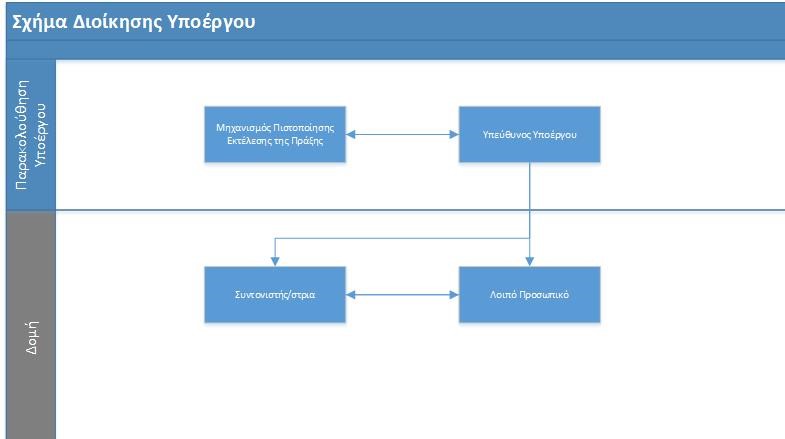 Σχήμα 1: Διοίκηση ΥποέργουΑναλυτικότερα:Ο Μηχανισμός Πιστοποίησης Εκτέλεσης της Πράξης Ορίζεται από τον Δικαιούχο με την υπ’ αρ. 489/2017 απόφαση που λαμβάνεται από ΔΣ του Δήμου. Ο Μηχανισμός έχει τις ακόλουθες αρμοδιότητες:Παρακολουθεί και ελέγχει τα παραδοτέα της Πράξης. Τα παραδοτέα παραλαμβάνονται από τον Μηχανισμό Πιστοποίησης Εκτέλεσης της Πράξης, ο οποίος εξετάζει και διαβιβάζει εγγράφως τις παρατηρήσεις εντός δέκα (10) ημερών από την ημερομηνία λήψης τους. Ο Υπεύθυνος Έργου και οι απασχολούμενοι για την υλοποίηση του υποέργου οφείλουν να συμμορφωθούν με τις παρατηρήσεις του Μηχανισμού εντός πέντε (5) ημερών από τη λήψη των παρατηρήσεων και να επανυποβάλλουν τα παραδοτέα καταλλήλως διορθωμένα και συμπληρωμένα. Η διαδικασία της επανυποβολής μπορεί να πραγματοποιηθεί μέχρι δύο (2) φορές.Παρακολουθεί την εξέλιξη του Φυσικού και Οικονομικού ΑντικειμένουΈχει την ευθύνη για την διασφάλιση της ποιότητας του έργου (παραγόμενα παραδοτέα, έγγραφα, κ.α.)Ο  Υπεύθυνος Έργου έχει τις ακόλουθες αρμοδιότητες:Έχει την ευθύνη για την άρτια υλοποίηση της Πράξης και του αποτελέσματος, καθώς και τις εσωτερικές διαδικασίες επαλήθευσης των δαπανών, που διασφαλίζουν τη νομιμότητα και κανονικότητά τουςΣυντονίζει και έχει την ευθύνη για τις ενέργειες που απαιτούνται για την υλοποίηση της Πράξης Εισηγείται προς τα συλλογικά όργανα (Δημοτικό Συμβούλιο, Οικονομική Επιτροπή κα.) τις απαραίτητες διορθωτικές ενέργειες εφόσον απαιτούνταιΕνημερώνει τα συλλογικά όργανα (Δημοτικό Συμβούλιο, Οικονομική Επιτροπή κα.) ως προς τα αναγκαία έγγραφα και τις οδηγίες της Ειδικής Υπηρεσίας που ασκεί καθήκοντα διαχείρισης, των αρμόδιων εθνικών οργάνων και των αρμόδιων οργάνων της Ευρωπαϊκής ΈνωσηςΈχει την ευθύνη για την επικοινωνία και τη συνεργασία με την Ειδική Υπηρεσία που ασκεί καθήκοντα διαχείρισηςΕίναι Υπεύθυνος για τη σύνταξη των και τροποποίηση των Σχεδίων Υλοποίησης Με Ίδια Μέσα υποέργου και Τεχνικού Δελτίου Πράξης σε συνεργασία με τα στελέχη της Δομής.Προετοιμάζει και υποβάλλει όλα τα απαιτούμενα για την εξέλιξη της υλοποίησης και παρακολούθησης της πράξης έγγραφαΈκτακτο Προσωπικό της Δομής Έχουν την ευθύνη για την εύρυθμη λειτουργία της Δομής.Ορισμός και σύντομο βιογραφικό σημείωμα Υπευθύνου ΥποέργουΩς Υπεύθυνη Έργου έχει οριστεί, με την υπ’ αριθμ. 96/2016 απόφαση Αντίδημάρχου Καλλιθέας, η κα Φοίβη Θεοδοσοπούλου, Αναπληρώτρια Προϊσταμένη της Διεύθυνσης Κοινωνικής Πολιτικής και η οποία θα είναι υπεύθυνη για τη διαχείριση, παρακολούθηση και εποπτεία του φυσικού και οικονομικού αντικειμένου του υποέργου πάντα με την βοήθεια της κ. Χρυσούλας Παπαθανασίου.Παρατίθεται σύντομο Βιογραφικό Σημείωμα της κυρίας Φοίβης Θεοδοσοπούλου υπεύθυνης του έργου. ΒΙΟΓΡΑΦΙΚΟ ΣΗΜΕΙΩΜΑ ΘΕΟΔΟΣΟΠΟΥΛΟΥ ΦΟΙΒΗΣ ΤΟΥ ΘΕΟΔΟΣΙΟΥ Υπαλλήλου του Δήμου, κλάδου ΠΕ Κοινωνιολόγων με βαθμό Α΄Ημερομηνία γέννησης: 12-09-1961ΥΠΗΡΕΣΙΑΚΗ ΚΑΤΑΣΤΑΣΗ: ΠΕ ΚΟΙΝΩΝΙΟΛΟΓΩΝ ΒΑΘΜΟΣ Α΄       Κάτοχος του πτυχίου BSc του Πανεπιστημίου του Southampton στην Κοινωνιολογία Κάτοχος του μεταπτυχιακού MSc του Πανεπιστημίου του Southampton στις Εφαρμοσμένες Κοινωνικές Σπουδές (Κοινωνική Εργασία)Κάτοχος διδακτορικού διπλώματος του Πανεπιστημίου Ιωαννίνων (Φ.Π.Ψ- Τμήμα Ψυχολογίας) με βαθμό άριστα.       Επιμόρφωση (4ετής) στην συστημική ψυχοθεραπεία/οικογενειακή θεραπεία. Μέλος της Ελληνικής         Ένωσης Συστημικής Θεραπείας (ΕΛΕΣΥΘ)Υπηρεσιακές μονάδες του Δήμου Καλλιθέας στις οποίες υπηρέτησε:Διορίστηκε με την με αριθ. 141/2003 απόφαση Δημάρχου σε μόνιμη θέση του Κλάδου ΤΕ 2 Κοινωνικών Λειτουργών με βαθμό Δ΄ με αναδρομική ισχύ από 1/3/2000 (ΦΕΚ 37/τ. ΝΠΔΔ/17-2-2003)Με την με αριθ. 703/2013 απόφαση Δημάρχου (πρακτικό 6/25-6-2013 του Υπηρεσιακού Συμβουλίου) μετατάχθηκε σε θέση του ΠΕ Κοινωνιολόγων.Με την με αριθ. 851/2014 απόφαση Δημάρχου ορίστηκε Προϊσταμένη του Τμήματος Πρόνοιας της Διεύθυνσης Κοινωνικής Πολιτικής από 13/11/2014.Με την με αριθ. 51/2018 απόφαση Δημάρχου ορίστηκε αναπληρώτρια Προϊσταμένη της Διεύθυνσης Κοινωνικής Πολιτικής από 1/2/2018.Συναφής Προϋπηρεσία:Εργάστηκε στο Κέντρο Θεραπείας Εξαρτημένων Ατόμων από 9/10/1989 έως 1/11/1990 και από 5/1/1995 έως 17/9/1997.Διαδικασίες επιλογής, συγκρότησης και λειτουργίας Ομάδας ΈργουΗ συγκρότηση της τελικής ομάδας έργου έγινε μετά από αποφάσεις τόσο του Δημάρχου Καλλιθέας όσο και των Διευθυντών των μονάδων που θα εμπλακούν στην υλοποίηση του έργου.  Έχοντας υπόψη τα παραπάνω και τις1. υπ΄αριθμ. 96/2018 απόφαση Αντιδημάρχου με την οποία ορίστηκε η Υπεύθυνη του έργου κα Φοίβη Θεοδοσοπούλου.2.  υπ’ αριθμ. 11193/2018 απόφαση της Αναπληρώτριας Διευθύντριας Κοινωνικής Πολιτικής. 3. υπ’ αριθμ. 51412/2016 απόφαση της Διευθύντριας Οικονομικών. 4. υπ’ αριθμ. 5498/2016 απόφαση της Διευθύντριας Διοικητικού και 5. υπ΄αριθμ. 735/2016 απόφαση Δημάρχου.Συστήθηκε η ομάδα έργου για την υποβοήθηση και συνδρομή στην άσκηση των καθηκόντων του υπευθύνου έργου, τα μέλη της οποίας είναι τα ακόλουθα:Το απασχολούμενο στο έργο προσωπικό (τακτικό/υφιστάμενο και έκτακτο/νέο/εξωτερικοί συνεργάτες), οι ειδικότητες, τα καθήκοντα, το καθεστώς ανάθεσης/πρόσληψης, ο χρόνος απασχόλησης και το αντίστοιχο κόστος που αποτυπώνονται στο  ΠΑΡΑΡΤΗΜΑ Β – ΠΙΝΑΚΕΣ Β.1 και Β.2  είναι αυτό που έχει αποτυπωθεί και στο Έντυπο Υποβολής Πρότασης.Σημειώνεται ότι τα ποσά που αναφέρονται ως αμοιβές προσωπικού στον Οδηγό Εφαρμογής των ΚΚ είναι ενδεικτικά ανά μήνα και έτος και ανά ειδικότητα. Δεν περιλαμβάνονται στις άμεσες επιλέξιμες δαπάνες προσωπικού η μισθοδοσία (μέρος ή ολόκληρη) του τακτικού προσωπικού του δικαιούχου.Ο ΔΗΜΑΡΧΟΣ ΚΑΛΛΙΘΕΑΣΔΗΜΗΤΡΙΟΣ ΚΑΡΝΑΒΟΣΣΥΝΗΜΜΕΝΑΠαράρτημα Α : ΧΡΟΝΟΔΙΑΓΡΑΜΜΑ ΥΛΟΠΟΙΗΣΗΣΠαράρτημα Β : ΠΡΟΫΠΟΛΟΓΙΣΜΟΣ – ΟΜΑΔΑ ΕΡΓΟΥΆλλα (Αποφάσεις Ορισμού Επιτροπών Παραλαβής, Υπευθύνου κλπ.)ΧΡΟΝΟΔΙΑΓΡΑΜΜΑ ΥΛΟΠΟΙΗΣΗΣ των Πακέτων Εργασίας και των επί μέρους ενεργειών  του Υποέργου 1 (διάγραμμα Gantt ή)Πίνακας Β  Σύνολο ΠροϋπολογισμούΠίνακας Β.1  Ομάδας Έργου – Τακτικό (Υφιστάμενο) Προσωπικό  Πίνακας Β.2 Ομάδας Έργου – Έκτακτο (Νέο) Προσωπικό Πίνακας Β.3  Δαπάνες βάσει απλοποιημένου κόστουςΕΛΛΗΝΙΚΗ   ΔΗΜΟΚΡΑΤΙΑ	                        ΠΕΡΙΦΕΡΕΙΑ ΑΤΤΙΚΗΣ                                                   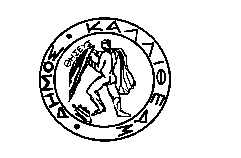  ΔΗΜΟΣ  ΚΑΛΛΙΘΕΑΣ                       ΔΕΥΘΥΝΣΗ: Κοινωνικής Πολιτικής  Πληροφορίες: Φ. ΘΕΟΔΟΣΟΠΟΥΛΟΥΤΗΛ: 2132101253FAX: 2109401982            Καλλιθέα  10/10/2019             Αριθ. Πρωτ. 54994                             Προς:                                                                                                                       Κο Πρόεδρο Δημοτικού Συμβουλίου                 ΕΝΤΑΥΘΑ       Κοινοποίηση:- Γραφείο Δημάρχου- Γραφείο Γενικού Γραμματέα-Γραφείο Αντιδημάρχου Πρόνοιας- Γραφείο Δημάρχου- Γραφείο Γενικού Γραμματέα-Γραφείο Αντιδημάρχου ΠρόνοιαςΕσωτ.διανομή:-Δ/νση Κοινωνικής Πολιτικής- Δ/νση Διοικητικών Υπηρεσιών-Δ/νση Οικονομικών-Μηχανισμό Πιστ/σης Έργου(πρόεδρο κ. Μ. Γρίβα)-Δ/νση Κοινωνικής Πολιτικής- Δ/νση Διοικητικών Υπηρεσιών-Δ/νση Οικονομικών-Μηχανισμό Πιστ/σης Έργου(πρόεδρο κ. Μ. Γρίβα) ΣΧΕΔΙΟ ΤΡΟΠΟΠΟΙΗΜΕΝΗΣ ΑΠΟΦΑΣΗΣ ΥΛΟΠΟΙΗΣΗΣ ΥΠΟΕΡΓΟΥ 1 ΜΕ ΙΔΙΑ ΜΕΣΑ ΣΧΕΔΙΟ ΤΡΟΠΟΠΟΙΗΜΕΝΗΣ ΑΠΟΦΑΣΗΣ ΥΛΟΠΟΙΗΣΗΣ ΥΠΟΕΡΓΟΥ 1 ΜΕ ΙΔΙΑ ΜΕΣΑ ΣΧΕΔΙΟ ΤΡΟΠΟΠΟΙΗΜΕΝΗΣ ΑΠΟΦΑΣΗΣ ΥΛΟΠΟΙΗΣΗΣ ΥΠΟΕΡΓΟΥ 1 ΜΕ ΙΔΙΑ ΜΕΣΑΔΗΜΟΣ ΚΑΛΛΙΘΕΑΣΔ/ΝΣΗ ΚΟΙΝΩΝΙΚΗΣ ΠΟΛΙΤΙΚΗΣΤαχ. Δ/νση :Ελ. Βενιζέλου 273 & ΣόλωνοςΤαχ. Κώδικας : 17674Πληροφορίες: Φ. ΘεοδοσοπούλουΤηλέφωνο : 2132101253Fax : 2109401982Email : f.theodosopoulou@kallithea.grΚαλλιθέα ///////Α.Π.: //////Προς:  ΕΙΔΙΚΗ ΥΠΗΡΕΣΙΑ ΔΙΑΧΕΙΡΙΣΗΣ Ε.Π. ΠΕΡΙΦΕΡΕΙΑΣ ΑΤΤΙΚΗΣ  ΣΥΝΟΠΤΙΚΟΣ ΠΙΝΑΚΑΣΠΑΡΑΔΟΤΕΑ ΕΡΓΟΥ ΑΝΑ ΠΑΚΕΤΑ ΕΡΓΑΣΙΑΣ  ΣΥΝΟΠΤΙΚΟΣ ΠΙΝΑΚΑΣΠΑΡΑΔΟΤΕΑ ΕΡΓΟΥ ΑΝΑ ΠΑΚΕΤΑ ΕΡΓΑΣΙΑΣ  ΣΥΝΟΠΤΙΚΟΣ ΠΙΝΑΚΑΣΠΑΡΑΔΟΤΕΑ ΕΡΓΟΥ ΑΝΑ ΠΑΚΕΤΑ ΕΡΓΑΣΙΑΣ  ΣΥΝΟΠΤΙΚΟΣ ΠΙΝΑΚΑΣΠΑΡΑΔΟΤΕΑ ΕΡΓΟΥ ΑΝΑ ΠΑΚΕΤΑ ΕΡΓΑΣΙΑΣ  ΣΥΝΟΠΤΙΚΟΣ ΠΙΝΑΚΑΣΠΑΡΑΔΟΤΕΑ ΕΡΓΟΥ ΑΝΑ ΠΑΚΕΤΑ ΕΡΓΑΣΙΑΣ  ΣΥΝΟΠΤΙΚΟΣ ΠΙΝΑΚΑΣΠΑΡΑΔΟΤΕΑ ΕΡΓΟΥ ΑΝΑ ΠΑΚΕΤΑ ΕΡΓΑΣΙΑΣ  ΣΥΝΟΠΤΙΚΟΣ ΠΙΝΑΚΑΣΠΑΡΑΔΟΤΕΑ ΕΡΓΟΥ ΑΝΑ ΠΑΚΕΤΑ ΕΡΓΑΣΙΑΣ ΠΑΚΕΤΑ ΕΡΓΑΣΙΑΣΠΑΡΑΔΟΤΕΑΗΜΕΡ/ΝΙΑ ΕΝΑΡΞΗΣΗΜΕΡ/ΝΙΑ ΛΗΞΗΣΑΝΘΡ/ΜΗΝΕΣΕΠΙΛΕΞΙΜΗ ΔΗΜΟΣΙΑ ΔΑΠΑΝΗΣΥΝΟΛΙΚΗ ΔΗΜΟΣΙΑ ΔΑΠΑΝΗΠΕ 1: Πλάνο Δημοσιότητας - Υποδοχή -Ενημέρωση - Υποστήριξη  των πολιτών Π1.1Π1.2Π1.3Π1.4Π1.504/06/2018ΦΥΣΙΚΟΥ ΑΝΤΙΚΕΙΜΕΝΟΥ 30/6/2023Αριθμός Στελεχών(12)x Μήνες (60)835.680,00€835.680,00€ΠΕ 2:  Συνεργασία με Υπηρεσίες και Δομές και Συνεργασία και παραπομπή αιτημάτων σε άλλες σχετικές δομές, υπηρεσίες και φορείς (Συμβούλια Ένταξης Μεταναστών, Συλλόγους Μεταναστών/Δικαιούχων Διεθνούς Προστασίας, ΜΚΟ, Κοινωνικές Υπηρεσίες)Π2.1Π2.2Π2.304/06/2018ΦΥΣΙΚΟΥ ΑΝΤΙΚΕΙΜΕΝΟΥ 30/6/2023Αριθμός Στελεχών(12)x Μήνες (60)835.680,00€835.680,00€ΠΕ 3: Παροχή Υπηρεσιών βελτίωσης του βιοτικού επιπέδου και διασφάλισης της κοινωνικής ένταξης των ωφελούμενων  Π3.1Π3.204/06/2018ΦΥΣΙΚΟΥ ΑΝΤΙΚΕΙΜΕΝΟΥ 30/6/2023Αριθμός Στελεχών(12)x Μήνες (60)835.680,00€835.680,00€ΣΥΝΟΛΑ Π/Υ  ΥΠΟΕΡΓΟΥ 1ΣΥΝΟΛΑ Π/Υ  ΥΠΟΕΡΓΟΥ 1835.680,00€835.680,00€Πίνακας ΔιαδικασιώνΠίνακας ΔιαδικασιώνΠίνακας ΔιαδικασιώνΚωδικός ΔιαδικασίαςΚωδικός ΔιαδικασίαςΤίτλος Ομάδας/ ΔιαδικασίαςΟμάδα Διαδικασιών Δ. 01:Ετήσιος Προγραμματισμός Ετήσιος Προγραμματισμός Δ.01-01Διάγνωση αναγκών – Κατάρτιση Ετήσιου Προγράμματος Διάγνωση αναγκών – Κατάρτιση Ετήσιου Προγράμματος Δ.01-02Παρακολούθηση και τροποποίηση Ετήσιου Προγράμματος Παρακολούθηση και τροποποίηση Ετήσιου Προγράμματος Ομάδα Διαδικασιών Δ.02:Ωρίμανση και Σχεδιασμός Υλοποίησης ΈργωνΩρίμανση και Σχεδιασμός Υλοποίησης ΈργωνΔ.02-01Καθορισμός απαιτήσεων σχεδιασμού και ωρίμανσης έργωνΚαθορισμός απαιτήσεων σχεδιασμού και ωρίμανσης έργωνΔ.02-02Εκπόνηση των απαιτούμενων μελετώνΕκπόνηση των απαιτούμενων μελετώνΔ.02-03Διασφάλιση απαιτούμενων αδειοδοτήσεων – κυριότητας ακινήτων κ.α.Διασφάλιση απαιτούμενων αδειοδοτήσεων – κυριότητας ακινήτων κ.α.Δ.02-04Σχεδιασμός υλοποίησης έργουΣχεδιασμός υλοποίησης έργουΔ.02-05Διασφάλιση απαιτούμενων πόρων για την υλοποίηση του ΈργουΔιασφάλιση απαιτούμενων πόρων για την υλοποίηση του ΈργουΟμάδα Διαδικασιών Δ.03:Διενέργεια διαγωνισμών και ανάθεση συμβάσεωνΔιενέργεια διαγωνισμών και ανάθεση συμβάσεωνΔ.03-01Προετοιμασία και διενέργεια διαγωνισμών - Αξιολόγηση προσφορών – Υλοποίηση με ίδια μέσα Προετοιμασία και διενέργεια διαγωνισμών - Αξιολόγηση προσφορών – Υλοποίηση με ίδια μέσα Δ.03-02Χειρισμός ενστάσεων/ προσφυγώνΧειρισμός ενστάσεων/ προσφυγώνΔ.03-03Ολοκλήρωση διαγωνισμού - Υπογραφή σύμβασης – Τροποποίηση σύμβασηςΟλοκλήρωση διαγωνισμού - Υπογραφή σύμβασης – Τροποποίηση σύμβασηςΟμάδα Διαδικασιών Δ.04:Παρακολούθηση Έργων, Πιστοποίηση φυσικού αντικειμένουΠαρακολούθηση Έργων, Πιστοποίηση φυσικού αντικειμένουΔ.04-01Έλεγχος προόδου του Έργου και παρακολούθηση χρονοδιαγράμματοςΈλεγχος προόδου του Έργου και παρακολούθηση χρονοδιαγράμματοςΔ.04-02Διαχείριση προβλημάτων και αλλαγών - Διαχείριση κινδύνωνΔιαχείριση προβλημάτων και αλλαγών - Διαχείριση κινδύνωνΔ.04-03Διαχείριση και Διασφάλιση Ποιότητας ΈργωνΔιαχείριση και Διασφάλιση Ποιότητας ΈργωνΔ.04-04Έλεγχος και παραλαβή φυσικού αντικειμένου - Ολοκλήρωση έργουΈλεγχος και παραλαβή φυσικού αντικειμένου - Ολοκλήρωση έργουΟμάδα Διαδικασιών Δ.05:Οικονομική Διαχείριση και Πληρωμές ΈργωνΟικονομική Διαχείριση και Πληρωμές ΈργωνΔ.05-01Τήρηση λογιστικών υποχρεώσεων συγχρηματοδοτούμενου έργων Τήρηση λογιστικών υποχρεώσεων συγχρηματοδοτούμενου έργων Δ.05-02Εκκαθάριση δαπάνης - Διεκπεραίωση πληρωμώνΕκκαθάριση δαπάνης - Διεκπεραίωση πληρωμώνΟΡΓΑΝΩΤΙΚΗ ΔΟΜΗ – ΕΜΠΛΕΚΟΜΕΝΕΣ ΥΠΗΡΕΣΙΕΣγια υλοποίηση με Ίδια ΜέσαΟΡΓΑΝΩΤΙΚΗ ΔΟΜΗ – ΕΜΠΛΕΚΟΜΕΝΕΣ ΥΠΗΡΕΣΙΕΣγια υλοποίηση με Ίδια ΜέσαΟΡΓΑΝΩΤΙΚΗ ΔΟΜΗ – ΕΜΠΛΕΚΟΜΕΝΕΣ ΥΠΗΡΕΣΙΕΣγια υλοποίηση με Ίδια ΜέσαΟΡΓΑΝΩΤΙΚΗ ΔΟΜΗ – ΕΜΠΛΕΚΟΜΕΝΕΣ ΥΠΗΡΕΣΙΕΣγια υλοποίηση με Ίδια ΜέσαΟΡΓΑΝΩΤΙΚΗ ΔΟΜΗ – ΕΜΠΛΕΚΟΜΕΝΕΣ ΥΠΗΡΕΣΙΕΣγια υλοποίηση με Ίδια ΜέσαΦΑΣΕΙΣ ΥΠΟΕΡΓΟΥΑΡΜΟΔΙΟΤΗΤΑ ΑΡΜΟΔΙΟΤΗΤΑ ΠΡΟΪΣΤΑΜΕΝΟΣΠΡΟΪΣΤΑΜΕΝΟΣΦΑΣΕΙΣ ΥΠΟΕΡΓΟΥΤμήμα/ ΜονάδαΘεσμικό ΠλαίσιοΟΝ/ΕΠΩΝΥΜΟΑΡΙΘ. ΑΠΟΦ. ΟΡΙΣΜΟΥΑπόφαση υλοποίησης έργουΔημοτικό Συμβούλιο Δήμου ΚαλλιθέαςΚαλλικράτηςΝ. 3852/2010-291/2016Υπεύθυνος Κέντρου Κοινότητας Δ/νση Κοινωνικής ΠολιτικήςΤροποποίηση του Οργανισμού Εσωτερικής Υπηρεσίας του Δήμου Καλλιθέας με αρ. 36913/33020/12 (ΦΕΚ Β’ 2598/25.09.2012)ΦΟΙΒΗ ΘΕΟΔΟΣΟΠΟΥΛΟΥΑΠΟΦΑΣΗ Δημάρχου 96/2018Πρόσληψη νέου προσωπικού για το έργο  Δ/νση Διοικητικών ΥπηρεσιώνΤροποποίηση του Οργανισμού Εσωτερικής Υπηρεσίας του Δήμου Καλλιθέας με αρ. 36913/33020/12 (ΦΕΚ Β’ 2598/25.09.2012)ΘΕΟΔΟΣΙΟΥ ΡΑΝΙΑΑΠΟΦΑΣΗ Διευθύντριας Διοικητικού  με αρ. πρωτ. 50498/20-9-2016Παρακολούθηση της Υλοποίησης και Ολοκλήρωσης του Υποέργου 1Υπεύθυνος υποέργου 1Τροποποίηση του Οργανισμού Εσωτερικής Υπηρεσίας του Δήμου Καλλιθέας με αρ. 36913/33020/12 (ΦΕΚ Β’ 2598/25.09.2012)ΘΕΟΔΟΣΟΠΟΥΛΟΥ ΦΟΙΒΗΑΠΟΦΑΣΗ  της Αν/τριας Διευθύντριας Κοιν. Πολιτικής  με αρ. πρωτ. 11193/26-2-2018Παρακολούθηση της Υλοποίησης και Ολοκλήρωσης του Υποέργου 1Αναπληρωτής Υπεύθυνος υποέργου 1Τροποποίηση του Οργανισμού Εσωτερικής Υπηρεσίας του Δήμου Καλλιθέας με αρ. 36913/33020/12 (ΦΕΚ Β’ 2598/25.09.2012)ΠΑΠΑΘΑΝΑΣΙΟΥ ΧΡΥΣΟΥΛΑΑΠΟΦΑΣΗ  της Αν/τριας Διευθύντριας Κοιν. Πολιτικής  με αρ. πρωτ. 11193/26-2-2018Παρακολούθηση της Υλοποίησης και Ολοκλήρωσης του Υποέργου 1Μηχανισμός Πιστοποίησης Εκτέλεσης της ΠράξηςΤροποποίηση του Οργανισμού Εσωτερικής Υπηρεσίας του Δήμου Καλλιθέας με αρ. 36913/33020/12 (ΦΕΚ Β’ 2598/25.09.2012)489/2017 Απόφαση Δημοτικού Συμβουλίου Δήμου Καλλιθέας για τον ορισμό τριών (3) μελών του Μηχανισμού Πιστοποίησης Εκτέλεσης της Πράξης & 156/2018 απόφαση Δ.Σ ορισμού τριών (3) αναπληρωματικών μελών του Μηχανισμού Πιστοποίησης Εκτέλεσης της ΠράξηςΠαρακολούθηση της Υλοποίησης και Ολοκλήρωσης του Υποέργου 1Μηχανισμός Πιστοποίησης Εκτέλεσης της ΠράξηςΤροποποίηση του Οργανισμού Εσωτερικής Υπηρεσίας του Δήμου Καλλιθέας με αρ. 36913/33020/12 (ΦΕΚ Β’ 2598/25.09.2012)489/2017 Απόφαση Δημοτικού Συμβουλίου Δήμου Καλλιθέας για τον ορισμό τριών (3) μελών του Μηχανισμού Πιστοποίησης Εκτέλεσης της Πράξης & 156/2018 απόφαση Δ.Σ ορισμού τριών (3) αναπληρωματικών μελών του Μηχανισμού Πιστοποίησης Εκτέλεσης της ΠράξηςΟικονομική ΔιαχείρισηΥπεύθυνος έργου Τροποποίηση του Οργανισμού Εσωτερικής Υπηρεσίας του Δήμου Καλλιθέας με αρ. 36913/33020/12 (ΦΕΚ Β’ 2598/25.09.2012)ΠΕΤΡΑ ΑΔΑΜΑΝΤΙΑΑΠΟΦΑΣΗ  Διευθύντριας Οικονομικών Υπηρεσιών  με αρ. πρωτ. 51412/23-9-2016Νομική Υποστήριξη Υπεύθυνος έργουΤροποποίηση του Οργανισμού Εσωτερικής Υπηρεσίας του Δήμου Καλλιθέας με αρ. 36913/33020/12 (ΦΕΚ Β’ 2598/25.09.2012)ΡΑΠΤΟΠΟΥΛΟΥ ΑΙΚΑΤΕΡΙΝΗΑΠΟΦΑΣΗ ΔΗΜΑΡΧΟΥ ΜΕ ΑΡ 735/2016ΟΝΟΜΑΤΕΠΩΝΥΜΟΕΙΔΙΚΟΤΗΤΑΕΡΓΑΣΙΕΣ ΚΑΘΗΚΟΝΤΑ ΡΟΛΟΣΠΑΚΕΤΑ ΕΡΓΑΣΙΑΣ ΘΕΟΔΟΣΟΠΟΥΛΟΥ ΦΟΙΒΗΠΕ ΚΟΙΝΩΝΙΟΛΟΓΩΝΥΠΕΥΘΥΝΗ ΠΡΑΞΗΣΠ1,Π2,Π3/ΥΕ1ΘΕΟΔΟΣΟΠΟΥΛΟΥ ΦΟΙΒΗΠΕ ΚΟΙΝΩΝΙΟΛΟΓΩΝΕΠΙΒΛΕΠΟΥΣΑ ΥΠΟΕΡΓΟΥ 1Π1,Π2,Π3/ΥΕ1ΠΑΠΑΘΑΝΑΣΙΟΥ ΧΡΥΣΟΥΛΑ ΤΕ ΕΠΙΣΚΕΠΤΡΙΩΝ ΥΓΕΙΑΣΑΝΑΠΛΗΡΩΤΡΙΑ ΕΠΙΒΛΕΠΟΥΣΑ ΥΠΟΕΡΓΟΥ 1Π1,Π2,Π3/ΥΕ1ΤΣΩΝΟΥ ΓΕΩΡΓΙΑΤΕ ΚΟΙΝ. ΛΕΙΤΟΥΡΓΩΝΒοηθός επιβλέποντα υποέργου 1Π1,Π2,Π3/ΥΕ1ΘΕΟΔΟΣΙΟΥ ΡΑΝΙΑΠΕ ΔΙΟΙΚΗΤΙΚΟΥΔιενέργεια προσλήψεων ΥΕ1ΤΣΙΡΙΜΙΑΓΚΟΥ ΕΛΕΝΗΔΕ ΠΡΟΣΩΠΙΚΟΥ Η/ΥΔιενέργεια προσλήψεων ΥΕ1ΔΕΙΚΤΑΚΗ ΠΑΝΑΓΙΩΤΑΔΕ ΔΙΟΙΚΗΤΙΚΟΥΔιενέργεια προσλήψεων ΥΕ1ΤΣΟΥΚΑΛΑΣ ΑΛΕΞΑΝΔΡΟΣΤΕ ΠΛΗΡΟΦΟΡΙΚΗΣΤεχνική Υποστήριξη ΥΕ1ΡΑΠΤΟΠΟΥΛΟΥ ΑΙΚΑΤΕΡΙΝΗΠΕ ΝΟΜΙΚΩΝΝομική Υποστήριξη ΥΕ1ΠΟΛΥΧΡΟΝΟΠΟΥΛΟΥ ΑΙΚΑΤΕΡΙΝΗΔΕ ΠΡΟΣΩΠΙΚΟΥ Η/ΥΤεχνική Υποστήριξη ΥΕ1ΚΑΡΑΝΤΩΝΗΣ ΣΤΑΥΡΟΣΔΕ ΠΡΟΣΩΠΙΚΟΥ Η/ΥΜισθοδοσία Υπαλλήλων ΥΕ1ΠΑΠΑΣΠΥΡΟΥ ΑΙΚΑΤΕΡΙΝΗΠΕ ΔΙΟΙΚΗΤΙΚΟΥΔιεξαγωγή Διαγωνιστικής ΔιαδικασίαςΥΕ1ΠΕΤΡΑ ΑΔΑΜΑΝΤΙΑΔΕ ΠΡΟΣΩΠΙΚΟΥ Η/ΥΟικονομική ΔιαχείρισηΥΕ1Α/ΑΕΝΕΡΓΕΙΑ / ΠΑΡΑΔΟΤΕΑA Εξάμηνο2018ΒΕξάμηνο2018Α Εξάμηνο2019Β Εξάμηνο2019Α Εξάμηνο2020Β Εξάμηνο2020ΑEξάμηνο 2021B΄Εξάμηνο 2021ΑEξάμηνο 2022B΄Εξάμηνο 2022ΑEξάμηνο 2023eΑπόφαση Ένταξης2Κτηριακές Εργασίες και προμήθεια εξοπλισμού3Στελέχωση της Δομής4Πακέτο Εργασίας 15Πακέτο Εργασίας 26Πακέτο Εργασίας 37Απολογιστική έκθεση πράξηςΠΑΚΕΤΑ ΕΡΓΑΣΙΑΣΠΑΡΑΔΟΤΕΑΠΡΟΣΩΠΙΚΟΠΡΟΣΩΠΙΚΟΠΡΟΣΩΠΙΚΟΠΡΟΣΩΠΙΚΟΑΝΑΘΕΣΕΙΣ ΑΝΑΘΕΣΕΙΣ Κόστος Άλλων Άμεσων Δαπανών (€)Σύνολο Έμμεσων Δαπανών (€)Σύνολο (€)ΠΑΚΕΤΑ ΕΡΓΑΣΙΑΣΠΑΡΑΔΟΤΕΑΕκτιμώμενη απασχόληση Τακτικού Προσωπικού(Μήνες)Κόστος Τακτικού Προσωπικού(€)Εκτιμώμενη απασχόληση Έκτακτου Προσωπικού(Μήνες)Κόστος Έκτακτου Προσωπικού(€)Κόστος Προμηθειών(€)Κόστος Εξωτερικών Υπηρεσιών(€)Κόστος Άλλων Άμεσων Δαπανών (€)Σύνολο Έμμεσων Δαπανών (€)Σύνολο (€)ΠΕ 1: Πλάνο Δημοσιότητας - Υποδοχή -Ενημέρωση - Υποστήριξη  των πολιτώνΠ.1.1Π.1.2 Π.1.3Π.1.4 Π.1.51860,00576696.400,00€Δαπάνες Βάσει Απλοποιημένου Κόστους: Δαπάνες υπολογιζόμενες 20% επί των άμεσων δαπανών προσωπικούΔαπάνες Βάσει Απλοποιημένου Κόστους: Δαπάνες υπολογιζόμενες 20% επί των άμεσων δαπανών προσωπικούΔαπάνες Βάσει Απλοποιημένου Κόστους: Δαπάνες υπολογιζόμενες 20% επί των άμεσων δαπανών προσωπικούΔαπάνες Βάσει Απλοποιημένου Κόστους: Δαπάνες υπολογιζόμενες 20% επί των άμεσων δαπανών προσωπικού696.400,00€ΠΕ 2:  Συνεργασία με Υπηρεσίες και Δομές και Συνεργασία και παραπομπή αιτημάτων σε άλλες σχετικές δομές, υπηρεσίες και φορείς (Συμβούλια Ένταξης Μεταναστών, Συλλόγους Μεταναστών/Δικαιούχων Διεθνούς Προστασίας, ΜΚΟ, Κοινωνικές Υπηρεσίες)Π.2.1 Π.2.21860,00576696.400,00€Δαπάνες Βάσει Απλοποιημένου Κόστους: Δαπάνες υπολογιζόμενες 20% επί των άμεσων δαπανών προσωπικούΔαπάνες Βάσει Απλοποιημένου Κόστους: Δαπάνες υπολογιζόμενες 20% επί των άμεσων δαπανών προσωπικούΔαπάνες Βάσει Απλοποιημένου Κόστους: Δαπάνες υπολογιζόμενες 20% επί των άμεσων δαπανών προσωπικούΔαπάνες Βάσει Απλοποιημένου Κόστους: Δαπάνες υπολογιζόμενες 20% επί των άμεσων δαπανών προσωπικού696.400,00€ΠΕ 3: Παροχή Υπηρεσιών βελτίωσης του βιοτικού επιπέδου και διασφάλισης της κοινωνικής ένταξης των ωφελούμενωνΠ.3.1 Π.3.21860,00576696.400,00€Δαπάνες Βάσει Απλοποιημένου Κόστους: Δαπάνες υπολογιζόμενες 20% επί των άμεσων δαπανών προσωπικούΔαπάνες Βάσει Απλοποιημένου Κόστους: Δαπάνες υπολογιζόμενες 20% επί των άμεσων δαπανών προσωπικούΔαπάνες Βάσει Απλοποιημένου Κόστους: Δαπάνες υπολογιζόμενες 20% επί των άμεσων δαπανών προσωπικούΔαπάνες Βάσει Απλοποιημένου Κόστους: Δαπάνες υπολογιζόμενες 20% επί των άμεσων δαπανών προσωπικού696.400,00€ΣΥΝΟΛΟ ΠΡΟΫΠΟΛΟΓΙΣΜΟΥ ΥΠΟΕΡΓΟΥΣΥΝΟΛΟ ΠΡΟΫΠΟΛΟΓΙΣΜΟΥ ΥΠΟΕΡΓΟΥ696.400,00€696.400,00€696.400,00€696.400,00€139.280,00€139.280,00€139.280,00€139.280,00€835.680,00€(A)(B)(Γ)(Δ)(Ε)(ΣΤ)(Ζ)(Η)(Θ)α/αΟνοματεπώνυμοΕιδικότηταΤρόπος απασχόλησης:Ποσοστό (%) του συμβατικού χρόνου Να αναφερθεί η σχετική νομική βάσηΕργασίες –Καθήκοντα- Ρόλος Πακέτα Εργασίας /ΠαραδοτέαΧρονική διάρκεια (από-έως)  Εκτιμώμενη απασχόληση σε Α/ΜΜικτό  Μηνιαίο  Κόστος Κόστος (€)1ΘΕΟΔΟΣΟΠΟΥΛΟΥ ΦΟΙΒΗ ΥΠΕΥΘΥΝΗ ΠΡΑΞΗΣΠΕ ΚΟΙΝΩΝΙΟΛΟΓΩΝ5%-Προϊσταμένη Δ/σης Κοινωνικής Πολιτικής-Μόνιμη ΥπάλληλοςΥΠΕΥΘΥΝΗ ΠΡΑΞΗΣΠΕ 1: (Π 1.1, Π 1.2, Π 1.3,  Π 1.4, Π1.5)ΠΕ 2: (Π 2.1, Π 2.2, Π 2.3)ΠΕ 3: (Π 3.1, Π 3.2)04-06-201830/06/20233,00,00€0,00€2ΘΕΟΔΟΣΟΠΟΥΛΟΥ ΦΟΙΒΗΕΠΙΒΛΕΠΟΥΣΑ ΥΠΟΕΡΓΟΥ 1 ΠΕ ΚΟΙΝΩΝΙΟΛΟΓΩΝ30%-Προϊσταμένη τμ. Πρόνοιας-Μόνιμη ΥπάλληλοςΕΠΙΒΛΕΠΟΥΣΑ ΥΠΟΕΡΓΟΥ 1ΠΕ 1: (Π 1.1, Π 1.2, Π 1.3,  Π 1.4, Π1.5)ΠΕ 2: (Π 2.1, Π 2.2, Π 2.3)ΠΕ 3: (Π 3.1, Π 3.2)04-06-201830/06/202318,00,00€0,00€3ΠΑΠΑΘΑΝΑΣΙΟΥ ΧΡΥΣΟΥΛΑΑΝΑΠΛΗΡΩΤΡΙΑ ΕΠΙΒΛΕΠΟΥΣΑ ΥΠΟΕΡΓΟΥ 1ΤΕ ΕΠΙΣΚΕΠΤΡΙΩΝ ΥΓΕΙΑΣ10%-Προϊσταμένη τμ. Υγείας & κοιν. Προστασίας-Μόνιμη ΥπάλληλοςΑΝΑΠΛΗΡΩΤΡΙΑ ΕΠΙΒΛΕΠΟΥΣΑ ΥΠΟΕΡΓΟΥ 1ΠΕ 1: (Π 1.1, Π 1.2, Π 1.3,  Π 1.4, Π1.5)ΠΕ 2: (Π 2.1, Π 2.2, Π 2.3)ΠΕ 3: (Π 3.1, Π 3.2)04-06-201830/06/20236,00,00€0,00€4ΤΣΩΝΟΥ ΓΕΩΡΓΙΑΤΕ ΚΟΙΝ. ΛΕΙΤΟΥΡΓΩΝ20%-Μόνιμη ΥπάλληλοςΒοηθός επιβλέποντα υποέργου 1ΠΕ 1: (Π 1.1, Π 1.2, Π 1.3, Π 1.4, Π1.5)ΠΕ 2: (Π 2.1, Π 2.2, Π 2.3)ΠΕ 3: (Π 3.1, Π 3.2)04-06-201830/06/202312,00,00€0,00€5ΘΕΟΔΟΣΙΟΥ ΡΑΝΙΑΠΕ ΔΙΟΙΚΗΤΙΚΟΥ45%- Μόνιμη ΥπάλληλοςΔιενέργεια προσλήψεωνΥΕ104-06-2018-30/06/202327,00,00€0,00€6ΤΣΙΡΙΜΙΑΓΚΟΥ ΕΛΕΝΗΔΕ ΠΡΟΣΩΠΙΚΟΥ Η/Υ35%-Μόνιμη ΥπάλληλοςΔιενέργεια προσλήψεωνΥΕ104-06-2018-30/06/2023        21,00,00€0,00€7ΔΕΙΚΤΑΚΗ ΠΑΝΑΓΙΩΤΑΔΕ ΔΙΟΙΚΗΤΙΚΟΥ35%-Μόνιμη ΥπάλληλοςΔιενέργεια προσλήψεωνΥΕ104-06-2018-30/06/2023        21,00,00€0,00€8ΤΣΟΥΚΑΛΑΣ ΑΛΕΞΑΝΔΡΟΣΤΕ ΠΛΗΡΟΦΟΡΙΚΗΣ40%-Μόνιμός ΥπάλληλοςΤεχνική ΥποστήριξηΥΕ104-06-2018-30/06/202324,00,00€0,00€9ΡΑΠΤΟΠΟΥΛΟΥ ΑΙΚΑΤΕΡΙΝΗΠΕ ΝΟΜΙΚΩΝ10%-Μόνιμη ΥπάλληλοςΝομική ΥποστήριξηΥΕ104-06-2018-30/06/20236,00,00€0,00€10ΠΟΛΥΧΡΟΝΟΠΟΥΛΟΥ ΑΙΚΑΤΕΡΙΝΗΔΕ ΠΡΟΣΩΠΙΚΟΥ Η/Υ25%-Μόνιμη ΥπάλληλοςΤεχνική ΥποστήριξηΥΕ104-06-2018-30/06/2023        15,00,00€0,00€11ΚΑΡΑΝΤΩΝΗΣ ΣΤΑΥΡΟΣΔΕ ΠΡΟΣΩΠΙΚΟΥ Η/Υ10%-Μόνιμη ΥπάλληλοςΜισθοδοσία ΥπαλλήλωνΥΕ104-06-2018-30/06/2023         6,00,00€0,00€12ΠΑΠΑΣΠΥΡΟΥ ΑΙΚΑΤΕΡΙΝΗΠΕ ΔΙΟΙΚΗΤΙΚΟΥ20%-Μόνιμη ΥπάλληλοςΔιεξαγωγή Διαγωνιστικής ΔιαδικασίαςΥΕ104-06-2018-30/06/202312,00,00€0,00€13ΠΕΤΡΑ ΑΔΑΜΑΝΤΙΑΔΕ ΠΡΟΣΩΠΙΚΟΥ Η/Υ25%-Μόνιμη ΥπάλληλοςΟικονομική ΔιαχείρισηΥΕ104-06-2018-30/06/202315,00,00€0,00€Σύνολο       1860,00 €0,00 €α/αΕιδικότηταΣχέση ΑπασχόλησηςΤρόπος πρόσληψης/ Νομική ΒάσηΠακέτα Εργασίας / ΠαραδοτέαΧρονοδιάγραμμα (από –έως)ΧρόνοςΚόστος (€)α/αΕιδικότηταΣχέση ΑπασχόλησηςΤρόπος πρόσληψης/ Νομική ΒάσηΠακέτα Εργασίας / ΠαραδοτέαΧρονοδιάγραμμα (από –έως)(μήνες)Κόστος (€)1Κοινωνικός Λειτουργός(ΤΕ Κοινωνικής Εργασίας με άδεια άσκησης επαγγέλματος -Συντονιστής)Πλήρης ΑπασχόλησηΠρόσληψη από τους ΟΤΑ και τα Νομικά τους πρόσωπα για συγχρηματοδοτούμενα έργα από το ΕΣΠΑ, με όρους ΑΣΕΠΠ1,Π2,Π3/ΥΕ1 ΚΚ04-06-2018-30/6/20236079.937,002Κοινωνικός Λειτουργός(ΤΕ Κοινωνικής Εργασίας με άδεια άσκησης επαγγέλματος)Πλήρης ΑπασχόλησηΠρόσληψη από τους ΟΤΑ και τα Νομικά τους πρόσωπα για συγχρηματοδοτούμενα έργα από το ΕΣΠΑ, με όρους ΑΣΕΠΠ1,Π2,Π3/ΥΕ1 ΚΚ04-06-2018-30/6/20236079.937,003Ψυχολόγος(ΠΕ με άδεια άσκησης επαγγέλματος)Πλήρης ΑπασχόλησηΠρόσληψη από τους ΟΤΑ και τα Νομικά τους πρόσωπα για συγχρηματοδοτούμενα έργα από το ΕΣΠΑ, με όρους ΑΣΕΠΠ1,Π2,Π3/ΥΕ1 ΚΚ04-06-2018-30/6/20236085.863,004Διοικητικός (ΔΕ)Πλήρης ΑπασχόλησηΠρόσληψη από τους ΟΤΑ και τα Νομικά τους πρόσωπα για συγχρηματοδοτούμενα έργα από το ΕΣΠΑ, με όρους ΑΣΕΠΠ1,Π2,Π3/ΥΕ1 ΚΚ04-06-2018-30/6/20236075.326,005Διαπολιτισμικός μεσολαβητής(ΥΕ)Πλήρης ΑπασχόλησηΠρόσληψη από τους ΟΤΑ και τα Νομικά τους πρόσωπα για συγχρηματοδοτούμενα έργα από το ΕΣΠΑ, με όρους ΑΣΕΠΠ1,Π2,Π3/ΥΕ1 ΚΕΜ04-06-2018-30/6/20236079.937,006Κοινωνικός Λειτουργός(ΤΕ Κοινωνικής Εργασίας με άδεια άσκησης επαγγέλματος -Συντονιστής)Πλήρης ΑπασχόλησηΠρόσληψη από τους ΟΤΑ και τα Νομικά τους πρόσωπα για συγχρηματοδοτούμενα έργα από το ΕΣΠΑ, με όρους ΑΣΕΠΠ1,Π2,Π3/ΥΕ1 ΚΕΜ04-06-2018-30/6/20236079.937,007Νομικός Πτυχιούχος ΑΕΙ με ειδίκευση σε θέματα μεταναστευτικού και εργατικού δικαίουΜερική ΑπασχόλησηΠρόσληψη από τους ΟΤΑ και τα Νομικά τους πρόσωπα για συγχρηματοδοτούμενα έργα από το ΕΣΠΑ, με όρους ΑΣΕΠΠ1,Π2,Π3/ΥΕ1 ΚΕΜ04-06-2018-30/6/20236042.931,508Ψυχολόγος Πτυχιούχος ΑΕΙ με ειδίκευση σε μετατραυματικό stress και σε άτομα ευάλωταΜερική ΑπασχόλησηΠρόσληψη από τους ΟΤΑ και τα Νομικά τους πρόσωπα για συγχρηματοδοτούμενα έργα από το ΕΣΠΑ, με όρους ΑΣΕΠΠ1,Π2,Π3/ΥΕ1 ΚΕΜ04-06-2018-30/6/20236042.931,509Κοινωνικός Λειτουργός(ΤΕ Κοινωνικής Εργασίας με άδεια άσκησης επαγγέλματος -Συντονιστής)Πλήρης ΑπασχόλησηΠρόσληψη από τους ΟΤΑ και τα Νομικά τους πρόσωπα για συγχρηματοδοτούμενα έργα από το ΕΣΠΑ, με όρους ΑΣΕΠΠ1,Π2,Π3/ΥΕ1 ΚΚ04-06-2018-30/6/20232431.200,0010Κοινωνικός Λειτουργός(ΤΕ Κοινωνικής Εργασίας με άδεια άσκησης επαγγέλματος -Συντονιστής)Πλήρης ΑπασχόλησηΠρόσληψη από τους ΟΤΑ και τα Νομικά τους πρόσωπα για συγχρηματοδοτούμενα έργα από το ΕΣΠΑ, με όρους ΑΣΕΠΠ1,Π2,Π3/ΥΕ1 ΚΚ04-06-2018-30/6/20232431.200,0011Ψυχολόγος(ΠΕ με άδεια άσκησης επαγγέλματος)Πλήρης ΑπασχόλησηΠρόσληψη από τους ΟΤΑ και τα Νομικά τους πρόσωπα για συγχρηματοδοτούμενα έργα από το ΕΣΠΑ, με όρους ΑΣΕΠΠ1,Π2,Π3/ΥΕ1 ΚΚ04-06-2018-30/6/20232433.600,0012Ψυχολόγος(ΠΕ με άδεια άσκησης επαγγέλματος)Πλήρης ΑπασχόλησηΠρόσληψη από τους ΟΤΑ και τα Νομικά τους πρόσωπα για συγχρηματοδοτούμενα έργα από το ΕΣΠΑ, με όρους ΑΣΕΠΠ1,Π2,Π3/ΥΕ1 ΚΚ04-06-2018-30/6/20232433.600,0013ΣΥΝΟΛΟ576696.400,00€α/αΠεριγραφή Συμμετοχή σε Πακέτα ΕργασίαςΔιαδικασία Ανάθεσης/ θεσμικό πλαίσιοΜονάδα ΜέτρησηςΠοσοστόΤιμή μονάδας Κόστος (€) Παρατηρήσεις1Δαπάνες υπολογιζόμενες 20% επί των άμεσων δαπανών προσωπικούΠΕ1  Ομάδα Διαδικασιών Δ03 Ν. 4412/2016 Αριθμ. 110427/ΕΥΘΥ/1020/2016 ΥΑ (ΦΕΚ 3521/Β/1.11.16) Τις κατά περίπτωση διατάξεις που διέπουν το Δικαιούχο 139.280,00€Σύνολο 139.280,00€